 Раздел I.      Решения Думы Ницинского сельского поселения РЕШЕНИЕот  24 ноября 2020года                                                №  182-7-НПАс.Ницинское.О внесении изменений в решение Думы Ницинского сельского поселения от 27.12.2019 г №182 «О бюджете Ницинского сельского поселения на 2020 год и плановый период 2021 и 2022 годов» В соответствии с статьей 160.1 Бюджетного Кодекса Российской Федерации, письмом Главы Ницинского сельского поселения от 09.11.2020 № 942,  Дума Ницинского сельского поселенияРЕШИЛА:        1.Внести в решение Думы Ницинского сельского поселения от 27.12.2019 № 182 «О бюджете Ницинского сельского поселения на 2020 год и плановый период 2021 и 2022 годов» следующие изменения:а) в статье 1 после слов «на 2020 год в сумме» число «34234,28» заменить числом «34429,28»;б) в статье 2 после слов «на 2020 год в сумме» число «34234,28» заменить числом «34429,28».2. Внести изменения в приложения  2, 5, 7, 11 к решению Думы Ницинского сельского поселения от 27.12.2019 № 182-НПА «О бюджете Ницинского сельского поселения на 2020 год и плановый период 2021 и 2022 годов», изложив их  в новой редакции (прилагаются).        2. Опубликовать настоящее решение в печатном средстве массовой информации Думы и администрации Ницинского сельского поселения «Информационный вестник Ницинского сельского поселения» и разместить на официальном сайте Ницинского сельского поселения (www.nicinskoe.ru) в информационно-телекоммуникационной сети «Интернет».        3. Контроль над исполнением данного Решения возложить на постоянную комиссию по экономической политике, муниципальной собственности (председателя комиссии Полякова М.А.).Председатель Думы                                              И.о. главы администрации                                 Ницинского сельского поселения                  Ницинского сельского поселения ____________ Л.Д. Хомченко                             __________ Г.И.Кошелева    Пояснительная запискак Решению Думы Ницинского сельского поселения  от 24 ноября 2020 г. № 182-7-НПА «О внесении изменений в решение Думы Ницинского сельского поселения    от 27.12.2019 г. № 182 «О бюджете Ницинского сельского поселения на 2020 год и  плановый период 2021 и 2022 годов»В соответствии с статьей 160.1 Бюджетного Кодекса Российской Федерации, письмом Главы Ницинского сельского поселения от 09.11.2020 № 942, предлагается внести следующие изменения: 1. Увеличить доходную часть бюджета Ницинского сельского поселения на 195 002 рубля, в том числе по кодам бюджетной классификации - 182 106 0603310 0000 110 «Земельный налог с организаций, обладающих земельным участком, расположенным в границах сельских поселений» в сумме 171 000 рублей;- 920 114 02053 10 0002 410 «Прочие доходы от реализации иного имущества, находящегося в собственности сельских поселений (за исключением имущества муниципальных бюджетных и автономных учреждений, а так же имущества муниципальных унитарных предприятий, в том числе казенных) в части реализации основных средств по указанному имуществу» в сумме 24 002 рубля.2. Увеличить расходную часть бюджета Администрации Ницинского сельского поселения в сумме 195 002 рублей, в том числе по кодам бюджетной классификации:- раздел 0500 «Жилищно-коммунальное хозяйство», подраздел 0503 «Благоустройство», целевая статья 1840723050 «Прочие мероприятия по благоустройству», вид расходов 240 «Иные закупки товаров, работ и услуг для обеспечения государственных (муниципальных) нужд» в сумме 195 002 рублей.                  И.о. главы Ницинского сельского поселения                              Г.И. КошелеваРЕШЕНИЕот  24 ноября 2020года                                                №  232-НПАс.Ницинское.Об исполнении бюджета Ницинского сельского поселения за 9 месяцев 2020 года.     На основании  статьи 157 и 264.4 Бюджетного кодекса РФ, статьи 9 Положения  о бюджетном процессе в Ницинском сельском поселении, утверждённого решением Думы Ницинского сельского поселения от 27.09.2011г № 147 (с изменением от 30. 12.2013г. №17), Устава Ницинского сельского  поселения, Дума Ницинского сельского поселения РЕШИЛА:        1.Принять к сведению отчёт об исполнении бюджета Ницинского сельского поселения за 9 месяцев 2020 года       -  по доходам   в   сумме  –  23 295,4 тыс. руб.; – 68,05% годового плана (Приложение № 1       - по расходам в сумме – 19 083,6 тыс. руб.;– 55,74% годового плана                    (Приложение № 2,3).       - расходов на обслуживание муниципального долга нет;      - исполнение обязательств согласно Программы   муниципальных гарантий –1 276,9  тыс. рублей.      (Приложение №4)         2. Опубликовать настоящее решение в печатном средстве массовой информации Думы и администрации Ницинского сельского поселения «Информационный вестник Ницинского сельского поселения» и разместить на официальном сайте Ницинского сельского поселения (www.nicinskoe.ru) в информационно-телекоммуникационной сети «Интернет».        3. Контроль над исполнением данного Решения возложить на постоянную комиссию по экономической политике, муниципальной собственности (председателя комиссии Полякова М.А.).Председатель Думы                                              И.о. главы администрации                                 Ницинского сельского поселения                 Ницинского сельского поселения ____________ Л.Д. Хомченко                             __________ Г.И. Кошелева                              Пояснительная запискак отчёту об исполнении бюджета Ницинского сельского поселения за 9 месяцев 2020 года.   	Бюджет Ницинского сельского поселения утверждён  решением Думы Ницинского сельского поселения № 182-НПА от 27 декабря 2019 года «О бюджете Ницинского сельского поселения на 2020 год и плановый период 2021 и 2022 годов» по доходам в сумме 29 624,8 тыс. рублей, по расходам – 29 624,8  тыс. рублей, размер дефицита не предусмотрен.В течение отчетного периода в бюджет вносились изменения и по состоянию на 01.10.2020 г. бюджетные назначения по доходам составили 34 234,3 тыс. рублей.  	 За 9 месяцев 2020 года  в бюджет Ницинского сельского поселения поступило                       23 295,4 тыс. рублей (план выполнен на 68,1 %),  в том числе налоговых и неналоговых доходов       2 890,7 тыс. рублей при плане 3 983 тыс. рублей. Выполнение по налоговым и неналоговым доходам составило  72,6 %. Налог на доходы физических лиц  в отчетном периоде в бюджет поселения поступил в сумме 151,7 тыс. рублей, что составляет  54 % годового назначения. Задолженность по налогу имеет МУП «Ницинское ЖКХ» в сумме 1 603  тыс. рублей, в т.ч. в части бюджета поселения 48 тыс. рублей, которое является убыточным.Акцизы на нефтепродукты поступили в сумме 1 792,1 тыс. рублей, что составило 68,8 % годового назначения в связи с изменением налогового законодательства с 1  апреля 2020 года.Налог, взимаемый с налогоплательщиков, применяющих упрощенную систему налогообложения, поступил в сумме 97,3 тыс. рублей, по итогам работы организаций поселения в 2019 году и авансовые платежи за 1 и 2 квартал 2020 года. Выполнение  составило 540,6 % годового назначения.Единый сельскохозяйственный налог поступил в бюджет поселения в сумме                        42,9 тыс. рублей, что составило 1 429,7 % годового назначения. Налог поступил по результатам работы в 2019 году от Агрофирмы «Ницинская». Налог на имущество физических лиц в отчетном периоде поступил в сумме 74,3 тыс. рублей, что составило 24,7 % годового назначения. Срок уплаты налога до 1 декабря.	Земельный налог в бюджет поселения поступил в сумме 720,1 тыс. рублей, что составляет 102,6 %. Земельный налог поступил от Агрофирмы «Ницинская» за  2019 год в сумме                  375,5 тыс. рублей и от ООО «Охотхозяйство «Ница» - 172 тыс. рублей.Доходы от сдачи в аренду имущества, находящегося в казне поселения в отчетном периоде  поступили в сумме 4,5 тыс. рублей, что составило 74,3 % годового назначения.Прочие поступления от использования имущества, находящегося в собственности сельского поселения поступили в сумме 7,8 тыс. рублей, что составило 11,7 % годового назначения. Несвоевременная уплата платы за наем МЖФ.Безвозмездных поступлений за 9 месяцев 2020 года в бюджет  Ницинского сельского поселения  было предоставлено 20 404,6 тыс. рублей при плане 30 251,3 тыс. рублей, в том числе дотаций на выравнивание уровня бюджетной обеспеченности – 9 027 тыс. рублей, субсидий –        40 тыс. рублей, субвенций – 98,1 тыс. рублей, прочих межбюджетных трансфертов                           11 239,5 тыс. рублей.Бюджетные назначения по расходам на 2020 год утверждены в сумме  29 624,8 тыс. рублей.  За 9 месяцев 2020 года были внесены изменения, в результате уточненные бюджетные назначения по расходам составили 34 234,3 тыс. рублей. Расходная часть бюджета за 9 месяцев 2020 года  исполнена на 55,74 % или в сумме                    19 083,6 тыс. рублей. По сравнению с аналогичным периодом 2019 года расходная часть бюджета уменьшилась на 25,7 % или на 6 600,2 тыс. рублей.Планирование и исполнение бюджета осуществлялось в программном формате. В бюджете поселения были утверждены бюджетные ассигнования по муниципальной программе в сумме 31 351,8 тыс. рублей, исполнение составило 17 072,5 тыс. рублей или 54,45 %.Расходы на непрограммные мероприятия составили 2 011,1 тыс. рублей или 10,54 % от общей суммы расходов бюджета (непрограммные направления: представительный орган муниципального образования, глава сельского поселения). Наиболее значимые подпрограммы муниципальной программы:- подпрограмма «Развитие культуры в Ницинском сельском поселении» - исполнено        7 755,5 тыс. рублей при плане 10 695,8 тыс. рублей. Удельный вес составляет  31,24 % от годовых назначений.Расходы поселения направлены на предоставление субсидий на выполнение муниципального задания БУК «Ницинский КДЦ».- подпрограмма «Обеспечение условий реализации мероприятий по программе «Социально-экономическое развитие на 2014-2020 годы»» - исполнено 3 646,2 тыс. рублей при плане 5 277,2 тыс. рублей. Удельный вес составляет  15,41 % от годовых назначений.Расходы направлены на содержание органов местного самоуправления, на обеспечение деятельности архивного фонда, на общегосударственные расходы.- подпрограмма «Государственная поддержка» - исполнено 3 505,4 тыс. рублей при плане 7 905,6 тыс. рублей. Удельный вес составляет  23,09 % от годовых назначений.Мероприятия направлены на благоустройство населенных пунктов сельского поселения, сбор, транспортировка, обработка, утилизация твердых коммунальных отходов.- подпрограммы «Развитие имущественного комплекса Ницинского сельского поселения, в том числе обеспечение государственной регистрации права собственности на 2019-2024 годы» - исполнено 333,2 тыс. рублей при плане 3 627,8 тыс. рублей. Удельный вес составляет 10,6 % от годовых назначений.Мероприятия направлены на проведение комплексных кадастровых работ.По итогам исполнения местного бюджета за 9 месяцев  2020 года сложился профицит в сумме 4 211,8 тыс. рублей.Обязательства по муниципальным гарантиям приняты в размере 1 991,0 тыс. рублей, в т.ч. по источникам финансирования дефицита местного бюджета 1 276,9 тыс. рублей – исполнено         280,5 тыс. рублей, по расходам местного бюджета 714,1 тыс. рублей – исполнено 714,1 тыс. рублей. Кредиторская задолженность по расходам по состоянию на 01.10.2020 г. составила 24,4 тыс. рублей, по сравнению с предыдущим отчетным периодом (на 01.07.2020) сумма кредиторской задолженности уменьшилась на 213,2 тыс. рублей.Кредиторская задолженность по Ницинскому сельскому поселению состоит из задолженности перед МУП «Ницинское ЖКХ» за предоставленные услуги.Дебиторская задолженность по состоянию на 01.10.2020 г. составляет 110,5 тыс. рублей, плата за пользования жилых помещений (плата за наем) муниципального жилищного фонда сельского поселения.Принятые обязательства сельского поселения исполняются стабильно, просроченная кредиторская задолженность на 01.10.2020 г. отсутствует.Исполнение бюджета продолжается, разработаны и принимаются меры по оптимизации негативных процессов, влияющих на показатели бюджета.           И.о главы администрации           Ницинского сельского поселения:                                                Г.И. Кошелева          Специалист по бух.учету и  отчетности:                                        К.А.МироноваРЕШЕНИЕот  24 ноября 2020года                                                       №  233-НПАс.Ницинское.О  бюджете Ницинского сельского поселения на 2021 год и плановый период 2022 и 2023 годов    I чтениеВ соответствии с Бюджетным кодексом Российской Федерации, Федеральным законом от 06.10.2003 № 131-ФЗ «Об общих принципах организации местного самоуправления в Российской Федерации», решением Думы Ницинского сельского поселения от 27.09.2011 № 147 «Об утверждении Положения о бюджетном процессе в Ницинском сельском поселении» (с изм. от 30.12.2013 № 17), заслушав доклад главы Ницинского сельского поселения «О проекте бюджета Ницинского сельского поселения  на 2021 год и плановый период 2022 и 2023 годов», Дума Ницинского сельского поселения РЕШИЛА:Принять бюджет Ницинского сельского поселения на 2021 и плановый период 2022 и 2023 годов в первом чтении:Утвердить бюджет Ницинского сельского поселения:на 2021 год (приложение 1, 3, 5)- общий объем доходов в сумме 32 683,6 тыс. рублей;- общий объем расходов в сумме 32 683,6 тыс. рублей;- дефицит в сумме 0,00 тыс. рублей.на 2022 год (приложение 2, 4, 6)- общий объем доходов в сумме 25 867,4 тыс. рублей;- общий объем расходов в сумме 25 867,4 тыс. рублей, в том числе общий объем условно утвержденных расходов в сумме 643 тыс. рублей;- дефицит в сумме 0,00 тыс. рублей.на 2023 год (приложение 2, 4, 6)- общий объем доходов в сумме 28 361,6 тыс. рублей,- общий объем расходов в сумме 28 361,6 тыс. рублей,  в том числе общий объем условно утвержденных расходов в сумме  1 410 тыс. рублей;- дефицит в сумме 0,00 тыс. рублей.Главе Ницинского сельского поселения Т.А. Кузевановой организовать публичные слушания в соответствии с решением Думы от 22.11.2018 № 100 «Об утверждении Положения  «О порядке организации и проведения публичных слушаний на территории Ницинского сельского поселения».Опубликовать  проект решения в печатном средстве массовойинформации Думы и Администрации Ницинского сельского поселения «Информационный вестник Ницинского сельского поселения», а также обнародовать путем размещения на официальном сайте Ницинского сельского поселения (www.nicinskoe.ru).Контроль исполнения настоящего решения возложить на постоянную комиссию по экономической политике и муниципальной собственности (председатель комиссии Полякова М.А.).Председатель Думы Ницинского                              И.о. главы администрациисельского поселения:                                     Ницинского сельского поселения:_______ Л.Д.Хомченко                                                 _______Г.И. Кошелева  Приложение № 2                                   к решению  Думы			 		 Ницинского                                        сельского поселения                                              от 24.11. 2020 г № 233-НПАСвод доходов бюджета Ницинского сельского поселения  на плановый период 2022-2023 гг.ПОЯСНИТЕЛЬНАЯ ЗАПИСКАК БЮДЖЕТУ НИЦИНСКОГО сельского поселения на 2021 год и плановый период 2022 и 2023 годов.      На основании нормативных документов- Бюджетного Кодекса РФ- Налогового Кодекса РФ -Проекта  Федерального Закона «О Федеральном бюджете на 2021 год и плановый период 2022 и 2023год»- Федерального Закона «О бюджетной классификации РФ»- Законопроекта Областного закона «Об областном на 2021 год и плановый период 2022 и 2023год»,  разработан бюджет Ницинского сельского поселения.    Показатели  бюджета поселения предусмотрены на 2020 год и плановый период 2021 и 2022 год в соответствии с требованиями Бюджетного Кодекса будут уточняться при составлении и утверждении проекта бюджета поселения на 2021 год и плановый период 2022 и 2023год»     Бюджет Ницинского сельского поселения определен на 2021 год по доходам в сумме 32683,6 тысяч рублей, в том числе объем межбюджетных трансфертов из бюджета Слободо-Туринского муниципального района  – 28720,6 тысяч рублей;на 2022 год в сумме 25867,4 тысяч рублей, в том числе объем межбюджетных трансфертов из бюджета Слободо-Туринского муниципального района  – 21763,4 тысяч рублей;на 2023 год в сумме 28361,6 тысяч рублей, в том числе объем межбюджетных трансфертов из бюджета Слободо-Туринского муниципального района  – 24066,6 тысяч рублей;     Общая характеристика бюджета на 2021 год и плановый период 2022 и 2023 год.                                                                                                                                  тыс. руб.Планируются собственные доходы:                                                                                                                                     тыс. руб.        Налоговые и неналоговые доходы бюджета Ницинского сельского поселения в 2021 году и плановом периоде 2022 и 2023 годах:                                                                                                                                       тыс. руб.Безвозмездные поступления из бюджета муниципального района                                                                                                                                                                        тыс. руб.       Общая сумма безвозмездных поступлений в 2021 году составит 28720,6 тысяч рублей, в 2022 году – 21763,4 тысяч рублей, в 2023 году – 24066,6 тысяч рублей.      Структурный состав безвозмездных поступлений: дотация бюджетам поселений на выравнивание бюджетной обеспеченности, субвенция бюджетам поселений на осуществление первичного воинского учета на территориях, где отсутствуют военкоматы, субвенция на выполнение передаваемых полномочий субъектов РФ.  Налоговые поступления в бюджеты поселений будут зачисляться в соответствии с Бюджетным кодексом, а именно:- земельный налог – 100%- налог на имущество физических лиц – 100%- налог на доходы физических лиц – 100%                      Полномочия по расчету и предоставлению дотаций переданы муниципальному району.РАСХОДЫ.      Расходы бюджета Ницинского сельского поселения определены в соответствии с полномочиями, предусмотренными Федеральным законом от 06.10.2003г № 131-ФЗ « Об общих принципах организации местного самоуправления в Российской Федерации»      Бюджет формирован с учетом обеспеченности финансовыми ресурсами первоочередных социально-значимых расходов.      Основными характеристиками бюджета Ницинского сельского поселения на 2021 год являются прогнозируемые общие  объемы расходов по бюджету поселения на 2021 год  сумме 32683,6 тысяч рублей, на 2022 год в сумме 25867,4 тысяч рублей, на 2023 год в сумме 28361,6 тысяч рублей.                                        Раздел 01. «Общегосударственные расходы».Расходы на содержание органов местного самоуправления определены исходя из нормативной численности Ницинского сельского поселения и предельных нормативов оплаты труда в органах местного самоуправления и в соответствии с методикой определения уровня расчетной бюджетной обеспеченности городских поселений (включая городские округа), сельских поселений, расположенных на территории Свердловской области       Бюджетные ассигнования предусматривается направить:- на содержание органов местного самоуправления на 2021 год – 8629,8 тыс. руб., на 2022 год – 8914,6 тыс. руб., на 2023 год – 8695,3 тыс. руб.- межбюджетные трансферты на передачу полномочий – на 2021 год – 154,6 тыс. руб., на 2022 год – 159,4 тыс. руб., на 2023 год – 153,6 тыс. руб.- на опубликование НПА в 2021году – 27,0 тыс. руб., в 2022 году – 27,0 тыс. руб., в 2023 году - 27,0 тыс. руб.                                     Раздел 02. «Национальная оборона»       Расходы на осуществление федеральных полномочий по первичному воинскому учету на территориях, где отсутствуют военные комиссариаты, запланированы на 2021 год в сумме 152,8 тыс. руб., на 2022 год в сумме 152,8 тыс. руб., на 2023 год в сумме 152,8 тыс. руб.Раздел 03 « Национальная безопасность»       По этому разделу планируются расходы по подразделу 0310 « Обеспечение пожарной безопасности» Ницинского сельского поселения на 2021 год в сумме 1000 тыс. руб., на 2022 год в сумме 1000,0 тыс. руб., на 2023 год в сумме 1098,0 тыс. руб.Раздел 04 «Национальная экономика»На содержание автомобильных дорог общего пользования планируются расходы на 2021 год в сумме 7219,0 тыс. руб., на 2022 год в сумме 2842,0 тыс. руб., на 2023 год в сумме 2969,0 тыс. руб.Раздел 05 «Жилищно-коммунальное хозяйство»По подразделу 0501 «Жилищное хозяйство» предусмотрено финансирование в сумме  на 2021 год в сумме 34,0 тыс. руб., на 2022 год в сумме 34,0 тыс. руб., на 2023 год в сумме 38,0 тыс. руб. По подразделу 0502 «Коммунальное хозяйство», в том числе мероприятия по энергосбережению и повышению энергетической эффективности предусмотрено финансирование в сумме  на 2021 год в сумме 300,0 тыс. руб., на 2022 год в сумме 300,0 тыс. руб., на 2023 год в сумме 395,5 тыс. руб. На финансирование жилищно-коммунального хозяйства по подразделу  0503 «Благоустройство» в проекте бюджета предусмотрено сумме  на 2021 год в сумме 2204,0 тыс. руб., на 2022 год в сумме 1726,0 тыс. руб., на 2023 год в сумме 3055,0 тыс. руб., в том числе:- уличное освещение на 2021 год – 1000,0 тыс. рублей, на 2022 год – 976,0 тыс. рублей, на 2023 год – 1200,0 тыс. руб.- организация и содержание мест захоронения на 2021 год – 50,0 тыс. рублей, на 2022 год – 50,0 тыс. рублей, на 2023 год – 55,0 тыс. руб.- прочие мероприятия по благоустройству городских округов и поселений на 2021 год – 1154,0 тыс. рублей, на 2022 год – 700,0 тыс. рублей, на 2023 год – 1800,0 тыс. руб.На финансирование других вопросов в области жилищно-коммунального хозяйства по подразделу  0505 в проекте бюджета предусмотрено на 2021 год – 201,0 тыс. рублей, на 2022 год – 201,0 тыс. рублей, на 2023 год – 221,0 тыс. руб.                                        Раздел 07 «Образование»         На мероприятия в области молодежной политики в проекте бюджета предусмотрено сумме  на 2021 год в сумме 45,0 тыс. руб., на 2022 год в сумме 45,0 тыс. руб., на 2023 год в сумме 50,0 тыс. руб.                                       Раздел 08 « Культура, кинематография»         На проведение мероприятий в области культуры в проекте бюджета предусмотрено на 2021 год –  12756,0 тыс. руб., на 2022 год –  9867,0 тыс. руб., на 2023 год –  10120,0 тыс. руб.                                       Раздел 10 «Социальная политика»         На проведение мероприятий в области социальной политики в проекте бюджета предусмотрено на 2021 год –  35,0 тыс. руб., на 2022 год –  35,0 тыс. руб., на 2023 год –  39,0 тыс. руб..                                       Раздел 11 «Физическая культура и спорт»         На проведение спортивных мероприятий в проекте бюджета предусмотрено на 2021 год –  80,0 тыс. руб., на 2022 год –  80,0 тыс. руб., на 2023 год –  88,0 тыс. руб..             И.о. главы  администрации Ницинского сельского поселения       Г.И. КошелеваРЕШЕНИЕот 24 ноября  2020г                                                    №  234-НПАс. НицинскоеОб  установлении и введении в действие налога  на имущество  физических  лиц  на  территории  Ницинского  сельского  поселения исходя из кадастровой стоимости объектов налогообложения на 2021 год               В соответствии с Федеральным законом от 6 октября . № 131-ФЗ «Об общих принципах организации местного самоуправления в Российской Федерации», 32 главой  Налогового кодекса Российской Федерации,    Уставом Ницинского сельского поселения,  Дума Ницинского сельского поселенияРЕШИЛА:       1.Ввести на территории  Ницинского сельского поселения  налог на имущество физических лиц на 2021 год.   2.Налоговые ставки в отношении объектов налогообложения установитьв следующих размерах:       2.1.  0,3% - жилого дома, частей жилых домов, квартир, частей  квартир, комнат;         - объектов незавершенного строительства в случае, если проектируемым назначением таких объектов является жилой дом;         - единых недвижимых комплексов,  в состав которых входит  хотя бы один жилой дом;          -гаражей и машино-мест (в том числе расположенных в объектах налогообложения, указанных в подпункте 2 пункта 2 статьи 406 Налогового кодекса Российской Федерации);           -хозяйственных строений  или сооружений, площадь каждого из которых не превышает 50 квадратных метров и которые расположены на земельных участках,  для ведения личного подсобного хозяйства, огородничества, садоводства или индивидуального жилищного строительства;      2.2.  2% - в отношении объектов налогообложения, включенных в перечень, определяемый в соответствии с пунктом 7 статьи 378.2 Налогового кодекса Российской Федерации, в отношении объектов налогообложения, предусмотренных абзацем вторым пункта 10 статьи 378.2 Налогового кодекса Российской Федерации а также в отношении объектов налогообложения,  кадастровая стоимость каждого из которых превышает 300 миллионов рублей;      2.3.  0,5 %-  в отношении прочих объектов налогообложения.       3.  Действие налога на имущество физических лиц на территории Ницинского сельского поселения вступает в силу с 1 января 2021 года и распространяется на отношения по взиманию налога на имущество физических лиц начиная с 2022 года за период 2021 год.         4.    Опубликовать настоящее решение в печатном средстве массовой информации Думы и Администрации Ницинского сельского поселения «Информационный вестник Ницинского сельского поселения», а также обнародовать путем размещения на официальном сайте Ницинского сельского поселения (WWW.nicinskoe.ru).              5.  Контроль за исполнением   данного решения возложить на комиссию по  экономической политике  и муниципальной собственности (председатель комиссии  Полякова М.А.).Председатель Думы                                                И.о. главы  администрации                                 Ницинского сельского поселения              Ницинского сельского поселения ____________ Л.Д. Хомченко                             __________ Г.И.Кошелева                      РЕШЕНИЕот 24 ноября  2020г.                                                  № 235 -НПАс. НицинскоеОб   установлении  и введении в  действие земельного    налога    на    территории    Ницинского сельского поселения на 2021 год         Руководствуясь главой 31 Налогового кодекса Российской Федерации,    Федеральным законом от 06.10.2003г. № 131-ФЗ«Об общих принципах организации органов местного самоуправления в Российской Федерации»,   Устава Ницинского  сельского  поселения, в целях установления земельного налога к уплате на территории Ницинского сельского поселения,Дума Ницинского сельского поселения РЕШИЛА:1. Установить и  ввести в действие с 1 января 2021 года на территории  Ницинского сельского поселения земельный налог,  порядок и сроки уплаты земельного налога за земельные участки, находящиеся в пределах границ Ницинского  сельского  поселения.2.Установить  ставки земельного налога в следующих размерах:1) 0,3 процента от кадастровой стоимости  земельного участка в отношении земельных участков:        - отнесенных к землям сельскохозяйственного назначения или к землям в составе зон сельскохозяйственного использования в населенных пунктах и используемых для сельскохозяйственного производства;         - занятых жилищным фондом и объектами инженерной инфраструктуры жилищно-коммунального комплекса (за исключением доли в праве на земельный участок, приходящейся на объект, не относящихся к жилищному фонду и к объектам инженерной инфраструктуры жилищно-коммунального комплекса) или приобретенных (предоставленных) для жилищного строительства;        -  не используемых в предпринимательской деятельности, приобретенных (предоставленных) для ведения личного подсобного хозяйства,  садоводства или  огородничества,  а также земельных участков общего назначения, предусмотренных Федеральным законом от 29 июля 2017 года № 217-ФЗ «О ведении гражданами садоводства и огородничества для собственных нужд и о внесении изменений в отдельные законодательные акты Российской Федерации;        - ограниченных в обороте в соответствии с законодательством Российской Федерации, предоставленных для обеспечения обороны, безопасности  таможенных нужд;2) 1,5  процента  от кадастровой стоимости земельного участка в отношении  прочих земельных участков.  3. Установить налоговые льготы по земельному налогу:          1) освободить от уплаты земельного налога:-  исполнительно-распорядительный орган местного самоуправления Ницинского сельского поселения.- организации, независимо от организационно-правовых форм и финансируемых из всех уровней бюджетов за земли, занятые детскими дошкольными учреждениями, учреждения культуры, образования.          2)  в размере  50% от подлежащей уплате налогоплательщиками исчислённой суммы земельного налога:- организации   здравоохранения;-члены Добровольной пожарной дружины;-члены Добровольной народной дружины;         -граждане, достигшие возраста 60 и 55 лет (соответственно мужчины и женщины) в отношении земельных участков в границах Ницинского сельского поселения, используемых гражданами для личного подсобного хозяйства, садоводства, огородничества и животноводства, для индивидуального жилищного и гаражного строительства, занятых индивидуальными жилыми домами, гаражами;              - граждане, у которых в соответствии с Федеральным законом «О страховых пенсиях» возникло право на страховую пенсию по старости, срок назначения которой или возраст для назначения которой не наступили;            -установить срок действия  льгот для лиц, указанных в абзаце 4 подпункта 2 пункта 3 настоящего решения  по 31 декабря 2023 года;           - граждане, начавшие пользоваться  льготами в период указанных положений, сохраняют право на получение  льгот после 01 января 2024 года в размере 30% от подлежащей уплате налогоплательщиками исчислённой суммы земельного налога;          3) в размере  30% от подлежащей уплате налогоплательщиками исчислённой суммы земельного налога:             -пенсионеров, получающих пенсии, назначаемые в порядке, установленном пенсионным законодательством, а также лиц, достигших возраста 60 и 55 лет (соответственно мужчины и женщины), которым в соответствии с законодательством Российской Федерации выплачивается ежемесячное пожизненное содержание.4.Налогоплательщики, имеющие право на налоговые льготы, установленные  настоящим Решением, представляют в налоговый орган  по своему выбору заявление о предоставлении налоговой льготы, а также вправе представить документы, подтверждающие право налогоплательщика на налоговую льготу.5. Опубликовать настоящее решение в печатном средстве массовой информации Думы и Администрации Ницинского сельского поселения «Информационный вестник Ницинского сельского поселения», а также обнародовать путем размещения на официальном сайте Ницинского сельского поселения (www.nicinskoe.ru).         6. Настоящее  решение вступает в силу с 1 января 2021 года.           7.  Контроль за исполнением   данного решения возложить на комиссию по  экономической политике  и муниципальной собственности (председатель комиссии  Полякова М.А.)Председатель Думы                                                  И.о. главы администрации                                 Ницинского сельского поселения                Ницинского сельского поселения ____________ Л.Д. Хомченко                                             __________ Г.И. КошелеваРЕШЕНИЕот  24 ноября  2020г.                                                         № 236-НПАс.НицинскоеОб утверждении тарифов для оказания услуг  организациям, предприятиям и населению  МУП «Ницинское  ЖКХ»  на  2021 год.          Руководствуясь  Федеральным законом от 06.10.2003 года № 131-ФЗ «Об общих принципах организации местного самоуправления в Российской Федерации», Федеральным  законом  от  30.12.2004г.   № 210 – ФЗ «Об  основах  регулирования  тарифов  организаций  коммунального  комплекса» (с  изменениями,  внесенными  Федеральными  законами  от  26.07.2017г.№ 205-ФЗ),  № 184 – ФЗ от  29.12.2006г. « О техническом регулировании» (с изменениями, внесенными 01.07.2017г),   Постановлением  Правительства Свердловской области от 19.09.2017г. № 702-ПП с изменениями  от 20.09.2018г № 627-ПП, ст. 154 Жилищного кодекса Российской Федерации,    Дума Ницинского сельского поселения                                               РЕШИЛА:                   1.Признать услуги, оказываемые МУП «Ницинское ЖКХ» доступными для потребителей  Ницинского  сельского  поселения.         2. Утвердить и ввести в действие на срок с 01 января 2021 года по 31 декабря 2021 года включительно тарифы на услуги:        2.1 услуги трактора МТЗ -82 -  1000 руб. за 1 час;          2.2 услуги трактора МТЗ – 82 – ЭО 2626 – 1600,00 руб. за час;          2.3 услуги по выкачке ЖБО (население)   - 100,00 руб. за 1т;          2.4 услуги по выкачке ЖБО (организации)  - 128,50 руб. за 1т;        2.5 услуги рабочих, занятых на ручных  работах – 202,00 руб. за 1 час.          3. Утвердить  тарифы и  ставки  за  жилищные     услуги, предоставленные  населению  Ницинского  сельского  поселения  на 2020г (прилагается).          4.  Опубликовать настоящее решение в печатном средстве массовой информации Думы и Администрации Ницинского сельского поселения «Информационный вестник Ницинского сельского поселения», а также обнародовать путем размещения на официальном сайте Ницинского сельского поселения (WWW.nicinskoe.ru).              5.  Контроль за исполнением   данного решения возложить на комиссию по  экономической политике  и муниципальной собственности (председатель комиссии Полякова М.А.). Председатель Думы                                                     И.о. главы  администрации                                 Ницинского сельского поселения                   Ницинского  сельского поселения ____________ Л.Д. Хомченко                                   __________ Г.И. Кошелева                                                                                                                                                                                 Приложение № 1                                                                                                    Решение  Думы Ницинского                                                                                                          сельского  поселения                                                                                                             от 24.11.2020г. № 236-НПАТарифы и ставки платы за жилье и коммунальные услуги,предоставляемые населению Ницинского сельского поселения на 2021 год                                                                                                                   Приложение № 2                                                                                                            Решение  Думы  Ницинского                                                                                                                  сельского  поселения                                                                                                                 от 24.11.2020г № 236-НПАНормативы потребления жилищно-коммунальных услугпо Ницинскому сельскому поселению на 2021годРЕШЕНИЕот 24 ноября 2020г.                                                       № 237-НПАс. НицинскоеО передаче полномочий по осуществлениювнутреннего муниципального финансового контроля в 2021 годуВ целях обеспечения соблюдения бюджетного законодательства Российской Федерации и иных нормативных правовых актов, регулирующих бюджетные правоотношения, в соответствии с пунктом 4 статьи 15 Федерального закона от 06.10.2003 № 131-ФЗ «Об общих принципах организации местного самоуправления в Российской Федерации», статьями 265, 269.2 Бюджетного кодекса Российской Федерации, частью 8 статьи 99 Федерального закона от 05.04.2013 № 44-ФЗ «О контрактной системе в сфере закупок товаров, работ, услуг для обеспечения государственных и муниципальных нужд», статьей 56 Устава Ницинского сельского поселения, Дума Ницинского сельского поселенияРЕШИЛА:1. Передать полномочия администрации Ницинского сельского поселения по осуществлению внутреннего муниципального финансового контроля администрации Слободо-Туринского муниципального района на 2021 год. 2. Предусмотреть межбюджетные трансферты в сумме:- 175,0, тыс. рублей в 2021 году из бюджета Ницинского сельского поселения администрации Слободо-Туринского муниципального района в целях финансового обеспечения расходных обязательств, возникающих при осуществлении указанных полномочий администрацией Ницинского сельского поселения.3. Администрации Ницинского сельского поселения заключить соответствующее соглашение с администрацией Слободо-Туринского муниципального района. 4. Действия настоящего решения вступают в силу с 01.01.2021 года.5. Опубликовать настоящее решение в печатном средстве массовой информации Думы и Администрации Ницинского сельского поселения «Информационный вестник Ницинского сельского поселения», а также обнародовать путем размещения на официальном сайте Ницинского сельского поселения (www.nicinskoe.ru).6. Контроль за исполнением настоящего решения возложить на комиссию по   экономической политике и муниципальной собственности (председатель комиссии Полякова М.А)Председатель Думы                                                     И.о. главы администрацииНицинского сельского поселения                         Ницинского сельского поселения         ____________ Л.Д. Хомченко                                 __________ Г.И. Кошелева РЕШЕНИЕот 24 ноября 2020г                                                       № 238-НПАс. НицинскоеО передаче осуществления части полномочий администрации Ницинского сельского поселения администрации   Слободо-Туринского муниципального района для решения вопросов местного значения в 2021 годуВ соответствии со статьей 142.5 Бюджетного кодекса Российской Федерации, пунктом 1 части 1 статьи 14, частью 4 статьи 15, статьей 52 Федерального закона от 06 октября 2003 года № 131-ФЗ «Об общих принципах организации местного самоуправления в Российской Федерации», подпунктом 1 части 1 статьи 6 Устава Ницинского сельского поселения, и на основании обращения главы Ницинского сельского поселения, Дума Ницинского сельского поселения: РЕШИЛА:1.Передать осуществление части полномочий администрацией Ницинского сельского поселения в 2021 году по формированию, исполнению бюджета поселения и осуществлению контроля исполнения данного бюджета администрации Слободо-Туринского муниципального района. 2.Предусмотреть межбюджетные трансферты в сумме:- 525,0 тыс. рублей в 2021 году из бюджета Ницинского сельского поселения администрации Слободо-Туринского муниципального района в целях финансового обеспечения расходных обязательств, возникающих при осуществлении указанной части полномочий администрации Ницинского сельского поселения.3. Администрации Ницинского сельского поселения заключить соответствующее соглашение с администрацией Слободо-Туринского муниципального района. 4. Действия настоящего решения вступают в силу с 01.01.2021 года.5. Опубликовать настоящее решение в печатном средстве массовой информации Думы и Администрации Ницинского сельского поселения «Информационный вестник Ницинского сельского поселения», а также обнародовать путем размещения на официальном сайте Ницинского сельского поселения (www.nicinskoe.ru).6. Контроль за исполнением настоящего решения возложить на комиссию по   экономической политике и муниципальной собственности (председатель комиссии Полякова М.А)Председатель Думы                                            И.о. главы администрации Ницинского сельского поселения                          Ницинского сельского поселения____________ Л.Д. Хомченко                                          __________ Г.И. Кошелева РЕШЕНИЕот  24  ноября  2020г                                                             № 239с. НицинскоеО передаче полномочий контрольно- счетного органа Ницинского сельского поселения Контрольному органу Слободо - Туринского муниципального района по осуществлению внешнего муниципального финансового контроля в 2021  году        В целях реализации Бюджетного кодекса Российской Федерации, в соответствии с Федеральным законом от 07.12.2011 г. № 6-ФЗ «Об общих принципах организации и деятельности контрольно- счетных органов субъектов  Российской Федерации и муниципальных образований», Областным законом от 12.07.2011 г № 62-ОЗ «О счетной палате Свердловской области и контрольно- счетных органах муниципальных образований», Дума Ницинского сельского поселения РЕШИЛА:1. Передать Контрольному органу Слободо- Туринского муниципального района полномочия контрольно-счетного органа Ницинского сельского поселения по осуществлению внешнего муниципального финансового контроля в  2021 году.2. Думе Ницинского сельского поселения заключить соответствующее соглашение с Думой Слободо- Туринского муниципального района.  3. Действия настоящего решения распространяются на отношения возникшие с 01.01.2021 года.                 4. Опубликовать настоящее решение в печатном средстве массовой информации Думы и Администрации Ницинского сельского поселения «Информационный вестник Ницинского сельского поселения», а также обнародовать путем размещения на официальном сайте Ницинского сельского поселения (WWW.nicinskoe.ru). 5.  Контроль над исполнением настоящего решения возложить на постоянную комиссию по экономической политике и местному самоуправлению (председатель комиссии Полякова М.А.).Председатель Думы                                                И.о.главы администрации                                 Ницинского сельского поселения                   Ницинского сельского поселения ____________ Л.Д. Хомченко                                  __________ Г.И. Кошелева                           РЕШЕНИЕот 24 ноября 2020г.                                                            № 241-НПАс. НицинскоеО внесении изменений в Генеральный план Ницинского сельского поселения применительно к населенному пункту с. НицинскоеРассмотрев Протокол заседания согласительной комиссии по проекту документа территориального планирования «Внесение изменений в Генеральный план Ницинского сельского поселения применительно к с. Ницинское» представленный администрацией Ницинского сельского поселения, в соответствии с Градостроительным кодексом Российской Федерации, Федеральным законом от 29.12.2004 № 191-ФЗ «О введении в действие Градостроительного кодекса РФ», Федеральным законом от 06.10.2003 года № 131-ФЗ «Об общих принципах организации местного самоуправления в Российской Федерации», Уставом Ницинского сельского поселения, в соответствии с протоколом публичных слушаний от 16 июня 2020г. № 2, Дума Ницинского сельского поселенияРЕШИЛА:1. Внести изменения в Генеральный план Ницинского сельского поселения, утвержденные решением Думы Ницинского сельского поселения от 24.07.2017г. № 161 «Об утверждении Генерального плана Ницинского сельского поселения Слободо-Туринского муниципального района Свердловской области» применительно к населенному пункту с. Ницинское.2. Настоящее Решение вступает в силу с момента официального опубликования.3. Опубликовать настоящее Решение в печатном средстве массовой информации Думы и Администрации Ницинского сельского поселения «Информационный вестник Ницинского сельского поселения» и разместить на официальном сайте Ницинского сельского поселения в сети «Интернет» (www.nicinskoe.ru).4. Контроль по исполнению настоящего Решения возложить на комиссию по муниципальному хозяйству и социальной политике (председатель комиссии Лунин В.С.)Раздел II.  Постановления, Распоряжения Администрации Ницинского сельского поселенияПОСТАНОВЛЕНИЕ от 27 октября 2020 годас. Ницинское                                   № 116О внесении изменений в постановление Администрации Ницинского сельского поселения от 18.03.2020 № 27 (в ред. от 27.03.2020г №28, от 03.04.2020г №37, от 06.04.2020г №38, от 20.04.2020г №43, от 21.04.2020г №44, от 21.04.2020г №45, от 30.04.2020г №46, от 30.04.2020г №48,от 09.05.2020г №51, от 18.05.2020г №55, от 19.05.2020г №59, от 26.05.2020г №63, от 02.06.2020г №66, от 10.06.2020г №70, от 15.06.2020г №71, от 19.06.2020г №76, от 23.06.2020г №77, от 26.06.2020г №79, от 29.06.2020г №80, от 03.07.2020г №81, от 09.07.2020г №86, от 15.07.2020г №87, от 20.07.2020г №90, от 04.08.2020г №92, от 11.08.2020г №93, от 25.08.2020г №96, от 28.08.2020г №98, от 31.08.2020г №99, от 07.09.2020г №101, от 15.09.2020г №105, от 22.09.2020г №107, от 29.09.2020г №109, от 06.10.2020г №111, от 13.10.2020г №114) «О введении на территории Ницинского сельского поселения режима повышенной готовности и принятии дополнительных мер по защите населения от новой коронавирусной инфекции (2019-nCоV)»В соответствии с Указом Губернатора Свердловской области от 26.10.2020 № 589 -УГ «О внесении изменений в Указ Губернатора Свердловской области             от 18.03.2020 № 100-УГ «О введении на территории Свердловской области режима повышенной готовности и принятии дополнительных мер по защите населения от новой коронавирусной инфекции (2019-nCoV)», от 25.03.2020               № 141-УГ, от 26.03.2020 № 143-УГ, от 27.03.2020 № 145-УГ, от 30.03.2020                  № 151-УГ, от 02.04.2020 № 156-УГ, от 03.04.2020 № 158-УГ от 07.04.2020                    № 163-УГ, от 10.04.2020 № 175-УГ, от 16.04.2020 № 181-УГ, от 17.04.2020                  № 189-УГ, от 20.04.2020 № 190-УГ, от 21.04.2020 № 195-УГ, от 29.04.2020                  № 219-УГ, от 30.04.2020 № 222-УГ, от 06.05.2020 № 227-УГ, от 09.05.2020                 № 233-УГ, от 13.05.2020 № 234-УГ, от 18.05.2020 № 246-УГ, от 25.05.2020              № 262-УГ, от 01.06.2020 № 274-УГ, от 08.06.2020 № 282-УГ, от 15.06.2020                  № 317-УГ, от 19.06.2020 № 328-УГ, от 22.06.2020 № 329-УГ, от 23.06.2020                 № 332-УГ, от 29.06.2020 № 338-УГ, от 30.06.2020 № 340-УГ, от 06.07.2020                  № 356-УГ, от 13.07.2020 № 372-УГ, от 20.07.2020 № 382-УГ, от 27.07.2020                  № 411-УГ, от 31.07.2020 № 421-УГ, от 03.08.2020 № 425-УГ, от 10.08.2020                 № 452-УГ, от 17.08.2020 № 455-УГ, от 24.08.2020 № 456-УГ, от 28.08.2020             № 478-УГ, от 31.08.2020 № 479-УГ, от 07.09.2020 № 490-УГ, от 14.09.2020                 № 501-УГ, от 21.09.2020 № 504-УГ, от 28.09.2020 № 515-УГ, от 06.10.2020                 № 524-УГ, от 12.10.2020 № 541-УГ ПОСТАНОВЛЯЕТ: 1. Внести в постановление Администрации Ницинского сельского поселения от 18.03.2020 № 27 «О введении на территории Ницинского сельского поселения режима повышенной готовности и принятии дополнительных мер по защите населения от новой коронавирусной инфекции (2019-nCоV)» следующие изменения:1) подпункт 1 части второго пункта 2 изложить в следующей редакции: «1) проведение официальных и иных мероприятий, организуемых государственными органами, а также массовых культурных мероприятий на объектах физкультуры и спорта с количеством посетителей, не превышающем 50 процентов от вместимости объекта;»;2) часть вторую пункта 2 дополнить подпунктом 1-1 следующего содержания: «1-1) проведение массовых физкультурных и спортивных мероприятий на объектах физкультуры и спорта открытого типа с количеством посетителей, не превышающем 50 процентов от вместимости объекта, а так же физкультурных и спортивных мероприятий на объектах физкультуры и спорта закрытого типа без зрителей;»;3) в части первой пункта 10 слова «по 26 октября» заменить словами                 «по 9 ноября»;4) часть вторую пункта 10 после слов «по 26 октября 2020 года» дополнить словами «с 27 октября по 9 ноября 2020 года»;5) дополнить пунктом 19-1 следующего содержания:«19-1. Рекомендовать муниципальному учреждениям образования, расположенным на территории Ницинского сельского поселения обеспечить принятие решения об увеличении продолжительности осенних каникул в образовательных организациях, до 14 дней.2. Настоящее постановление вступает в силу со дня его официального опубликования.3. Опубликовать настоящее постановление в печатном средстве массовой информации Думы и Администрации Ницинского сельского поселения «Информационный вестник Ницинского сельского поселения», а также обнародовать путем размещения на официальном сайте Ницинского сельского поселения (www.nicinskoe.ru)4. Контроль  за  исполнением настоящего постановления оставляю за собой».Глава Ницинского сельского поселения:                              Т.А.КузевановаПОСТАНОВЛЕНИЕот 29 октября 2020 годас. Ницинское                                   № 117О внесении изменений в постановление Администрации Ницинского сельского поселения от 18.03.2020 № 27 (в ред. от 27.03.2020г №28, от 03.04.2020г №37, от 06.04.2020г №38, от 20.04.2020г №43, от 21.04.2020г №44, от 21.04.2020г №45, от 30.04.2020г №46, от 30.04.2020г №48,от 09.05.2020г №51, от 18.05.2020г №55, от 19.05.2020г №59, от 26.05.2020г №63, от 02.06.2020г №66, от 10.06.2020г №70, от 15.06.2020г №71, от 19.06.2020г №76, от 23.06.2020г №77, от 26.06.2020г №79, от 29.06.2020г №80, от 03.07.2020г №81, от 09.07.2020г №86, от 15.07.2020г №87, от 20.07.2020г №90, от 04.08.2020г №92, от 11.08.2020г №93, от 25.08.2020г №96, от 28.08.2020г №98, от 31.08.2020г №99, от 07.09.2020г №101, от 15.09.2020г №105, от 22.09.2020г №107, от 29.09.2020г №109, от 06.10.2020г №111, от 13.10.2020г №114, от 27.10.2020г №116) «О введении на территории Ницинского сельского поселения режима повышенной готовности и принятии дополнительных мер по защите населения от новой коронавирусной инфекции (2019-nCоV)»В соответствии с Указом Губернатора Свердловской области от 28.10.2020 № 594-УГ «О внесении изменений в Указ Губернатора Свердловской области           от 18.03.2020 № 100-УГ «О введении на территории Свердловской области режима повышенной готовности и принятии дополнительных мер по защите населения от новой коронавирусной инфекции (2019-nCoV)», от 25.03.2020           № 141-УГ, от 26.03.2020 № 143-УГ, от 27.03.2020 № 145-УГ, от 30.03.2020                 № 151-УГ, от 02.04.2020 № 156-УГ, от 03.04.2020 № 158-УГ от 07.04.2020              № 163-УГ, от 10.04.2020 № 175-УГ, от 16.04.2020 № 181-УГ, от 17.04.2020               № 189-УГ, от 20.04.2020 № 190-УГ, от 21.04.2020 № 195-УГ, от 29.04.2020              № 219-УГ, от 30.04.2020 № 222-УГ, от 06.05.2020 № 227-УГ, от 09.05.2020            № 233-УГ, от 13.05.2020 № 234-УГ, от 18.05.2020 № 246-УГ, от 25.05.2020                   № 262-УГ, от 01.06.2020 № 274-УГ, от 08.06.2020 № 282-УГ, от 15.06.2020                 № 317-УГ, от 19.06.2020 № 328-УГ, от 22.06.2020 № 329-УГ, от 23.06.2020               № 332-УГ, от 29.06.2020 № 338-УГ, от 30.06.2020 № 340-УГ, от 06.07.2020                № 356-УГ, от 13.07.2020 № 372-УГ, от 20.07.2020 № 382-УГ, от 27.07.2020             № 411-УГ, от 31.07.2020 № 421-УГ, от 03.08.2020 № 425-УГ, от 10.08.2020                 № 452-УГ, от 17.08.2020 № 455-УГ, от 24.08.2020 № 456-УГ, от 28.08.2020          № 478-УГ, от 31.08.2020 № 479-УГ, от 07.09.2020 № 490-УГ, от 14.09.2020               № 501-УГ, от 21.09.2020 № 504-УГ, от 28.09.2020 № 515-УГ, от 06.10.2020                 № 524-УГ, от 12.10.2020  №  541-УГ,   от  26.10.2020  № 589-УГ ПОСТАНОВЛЯЕТ: 1. Внести в постановление Администрации Ницинского сельского поселения от 18.03.2020 № 27 «О введении на территории Ницинского сельского поселения режима повышенной готовности и принятии дополнительных мер по защите населения от новой коронавирусной инфекции (2019-nCоV)» следующие изменения:1) дополнить пунктом 3 следующего содержания:«3. Запретить на территории Ницинского сельского поселения в период с 23 часов до 6 часов:1) проведение зрелищно-развлекательных мероприятий;2) оказание услуг общественного питания (за исключением обслуживания на вынос без посещения гражданами помещений организаций общественного питания, доставки заказов, деятельности организаций общественного питания, обеспечивающих круглосуточное питание работников организаций).»;2) пункт 4 изложить в следующей редакции:«4. Жителям Ницинского сельского поселения при нахождении в местах массового пребывания людей, общественном транспорте, такси, на парковках использовать индивидуальные средства защиты дыхательных путей (санитарно-гигиенические маски, респираторы), а также соблюдать дистанцию до других граждан не менее 1,5 метра (далее-социальное дистанцирование), за исключением случаев оказания услуг по перевозке пассажиров и багажа легковым такси.Установить, что посещение жителями Ницинского сельскогог поселения мест массового пребывания людей, общественного транспорта, такси, парковок без использования индивидуальных средств защиты дыхательных путей не допускается.Под местом массового пребывания людей в настоящем постановлении понимается территория общего пользования поселения, либо специально отведенная территория за их пределами, либо место общего пользования в здании, строении, сооружении, на ином объекте, на которых при определенных условиях может находиться более 50 человек.»;3) пункт 6 после части первой дополнить частью следующего содержания:«В целях обеспечения соблюдения гражданами социального дистанцирования собственникам и иным законным владельцам помещений, предназначенных для представления услуг общественного питания, и организациям, оказывающим услуги по перевозке пассажиров и багажа легковым такси, осуществлять оказание соответствующих услуг при условии оснащения рабочих и (или) посадочных мест защитными экранами или зонирующими перегородками.».2. Настоящее постановление вступает в силу с момента подписания.3. Опубликовать настоящее постановление в печатном средстве массовой информации Думы и Администрации Ницинского сельского поселения «Информационный вестник Ницинского сельского поселения», а также обнародовать путем размещения на официальном сайте Ницинского сельского поселения в информационно-телекоммуникационной сети «Интернет» http://www.nicinskoe.ru/.4. Контроль  за  исполнением настоящего постановления оставляю за собой».Глава Ницинского сельского поселения:                       Т.А.Кузеванова               ПОСТАНОВЛЕНИЕ от 29 октября 2020 года                    с. Ницинское     № 118 О внесении изменений в Постановление Администрации Ницинского сельского поселения от 26.12.2018 года №187 «Об утверждении Перечня должностных лиц органов местного      самоуправления  Ницинского сельского поселения, уполномоченных составлять протоколы об административных  правонарушениях, предусмотренных Областным законом от 14.06.2005  г.  № 52-ОЗ «Об административных правонарушениях на территории Свердловской области»       В соответствии с Законом Свердловской области от 27.12.2010 № 116-ОЗ «О наделении органов местного самоуправления муниципальных образований, расположенных на территории Свердловской области, государственным полномочием Свердловской области по определению перечня должностных лиц, уполномоченных составлять протоколы об административных правонарушениях, предусмотренных Законом Свердловской области», Законом Свердловской области от 14.06.2005 № 52-ОЗ «Об административных правонарушениях на территории Свердловской области»ПОСТАНОВЛЯЕТ:       1. Внести следующие изменения, считать утративших силу в Перечене должностных лиц органов местного самоуправления Ницинского сельского поселения, уполномоченных составлять протоколы об административных правонарушениях, предусмотренных Областным законом от 14.06.2005 г.  № 52-ОЗ «Об административных правонарушениях на территории Свердловской области», утвержденный Постановлением администрации Ницинского сельского поселения от 26.12.2018 года №187:- в приложении к постановлению № строки 27 ( должностное лицо – глава Ницинского сельского поселения; статья Областного закона от 14.06.2005 №52-ОЗ «Об административных правонарушениях на территории Свердловской области» - статья 37 «Совершение действий, нарушающих тишину и покой граждан») и № строки 28 (должностное лицо – специалист 1 категории администрации Ницинского сельского поселения по пожарной безопасности, благоустройству и санитарному состоянию поселения; статья Областного закона от 14.06.2005 №52-ОЗ «Об административных правонарушениях на территории Свердловской области» - статья 38 «Нарушение правил содержания домашних животных».2. Опубликовать настоящее постановление в печатном средстве массовой информации Думы и Администрации Ницинского сельского поселения «Информационный вестник Ницинского сельского поселения», а также обнародовать путем размещения на официальном сайте Ницинского сельского поселения в информационно-телекоммуникационной сети «Интернет» http://www.nicinskoe.ru/.3. Контроль  за  исполнением настоящего постановления оставляю за собой».Глава Ницинского сельского поселения                                                 Т.А.Кузеванова      ПОСТАНОВЛЕНИЕот 24 ноября  2020 годас.Ницинское                                          № 126О назначении публичных слушаний по обсуждению проекта бюджета Ницинского сельского поселения на 2021 год и плановый период 2022 и 2023 годовВ целях обеспечения участия населения Ницинского сельского поселения в решении вопросов местного значения, в соответствии с п.5 ст.16 Устава Ницинского сельского поселения, руководствуясь Положением «О публичных слушаниях», утверждённым решением Думы Ницинского сельского поселения от 26.11.2019 года №173ПОСТАНОВЛЯЕТ:1. Назначить публичные слушания по обсуждению проекта бюджета Ницинского сельского поселения на 2021 год и плановый период 2022 и 2023 годов.2. Ознакомление  населения с проектом бюджета Ницинского сельского поселения на 2021 год и плановый период 2022 и 2023 годов провести через информационные доски, расположенные в каждом из населённых пунктов поселения, а так же через библиотеки поселения и в администрации сельского поселения.3. Провести публичные слушания 24.12.2020 года в 16 часов по адресу: с.Ницинское, ул.  Советская, 35  (здание администрации  Ницинского сельского поселения, зал заседания Думы ).4. Заявки на участие в публичных слушаниях, предложения и рекомендации по проекту бюджета Ницинского сельского поселения на 2021 год и плановый период 2022 и 2023 годы принимаются в рабочие дни с 9.00 до 16.00 часов  24.12.2020 года по адресу: с.Ницинское, ул. Советская, 35 (здание администрации Ницинского сельского поселения зал  заседания Думы Ницинского сельского поселения).5. Создать комиссию по проведению публичных слушаний.6. Утвердить состав комиссии по проведению публичных слушаний (приложение №1).7. Комиссии по проведению публичных слушаний:1) принять заявки на участие в публичных слушаниях, предложения и рекомендации по обсуждаемому вопросу;2) подготовить и провести публичные слушания по обсуждению проекта бюджета  Ницинского сельского поселения на 2021 год и плановый период 2022 и 2023 годов. 3) опубликовать протокол о результатах публичных слушаний  по указанному проекту.           8. Опубликовать настоящее постановление в печатном средстве массовой информации Думы и Администрации Ницинского сельского поселения «Информационный вестник Ницинского сельского поселения», а также обнародовать путем размещения на официальном сайте Ницинского сельского поселения (WWW.nicinskoe.ru).И.о. главы администрацииНицинского сельского поселения:                                            Г.И.КошелеваПриложение № 1                                                                                                            к Постановлению Главы Ницинского сельского поселения от 24.11.2020 года № 126С О С Т А ВКОМИССИИ ПО ПРОВЕДЕНИЮ ПУБЛИЧНЫХ СЛУШАНИЙ  ПО ОБСУЖДЕНИЮ ПРОЕКТА БЮДЖЕТА НИЦИНСКОГО СЕЛЬСКОГО ПОСЕЛЕНИЯ НА 2021 ГОД И ПЛАНОВЫЙ ПЕРИОД 2022 И 2023 ГОДОВ1.  Кузеванова Т.А. – Глава администрации Ницинского сельского поселения, председатель комиссии;2. Миронова К.А. – специалист 1 категории администрации Ницинского сельского поселения, заместитель председателя комиссии3. Глухих М.В. – секретарь администрации Ницинского сельского поселения, секретарь комиссии.4.  Кошелева Г.И. – заместитель главы администрации Ницинского сельского поселения.5. Хомченко Л.Д. – председатель Думы Ницинского сельского поселения.6. Бельц С.Б. – депутат Думы Ницинского сельского поселения.                                                                            Утверждено  решением Думы                                                                                            Ницинского  сельского поселения                                                                                               от  22 ноября  2018 г.   № 100(с внесёнными  изменениями  от 22.04.2019 №130; от 19.09.2019г № 157)ПОЛОЖЕНИЕ«О ПОРЯДКЕ ОРГАНИЗАЦИИ И ПРОВЕДЕНИЯ ПУБЛИЧНЫХ СЛУШАНИЙ НА ТЕРРИТОРИИ НИЦИНСКОГО СЕЛЬСКОГО ПОСЕЛЕНИЯ»     Настоящее Положение устанавливает в соответствии с Конституцией Российской Федерации, Федеральным законом от 06.10.2003 N 131-ФЗ «Об общих принципах организации местного самоуправления в Российской Федерации», Уставом Ницинского сельского поселения, порядок организации и проведения публичных слушаний на территории Ницинского сельского поселения, как одной из организационно-правовых форм реализации прав жителей Ницинского сельского поселения на непосредственное участие в осуществлении местного самоуправления.Статья 1. Основные понятия       Основные понятия, используемые в настоящем Положении:публичные слушания - эта форма участия населения поселения в осуществлении местного самоуправления путем обсуждения проектов правовых актов по вопросам местного значения Ницинского сельского поселения, которые проводятся по инициативе населения Ницинского сельского поселения, Думы Ницинского сельского поселения, Главы Ницинского сельского поселения. Организатор проведения публичных слушаний - аппарат Думы Ницинского сельского поселения или администрация Ницинского сельского поселения. Организация публичных слушаний - деятельность, направленная на оповещение о времени и месте проведения слушаний, ознакомление с проектом муниципального правового акта, обнародование результатов публичных слушаний и иных организационных мер, обеспечивающих участие жителей в публичных слушаниях.        Участник публичных слушаний - депутаты Думы Ницинского сельского поселения, должностные лица администрации Ницинского сельского поселения, представители инициативной группы жителей Ницинского сельского поселения, специалисты, привлеченные организатором публичных слушаний, лица, представившие организатору слушаний не позднее 3 дней до даты их проведения в письменном виде рекомендации по вопросам публичных слушаний и другие жители Ницинского сельского поселения, присутствующие на слушаниях.         Председательствующий публичных слушаний - председатель Думы Ницинского сельского поселения, либо депутат, либо работник аппарата Думы Ницинского сельского поселения или Глава Ницинского сельского поселения, либо назначенное им должностное лицо администрации Ницинского сельского поселения.         Вопрос публичных слушаний - проект муниципального правового акта, по которому проводятся публичные слушания.         Инициаторы проведения публичных слушаний – население  Ницинского сельского поселения, Дума Ницинского сельского поселения и Глава Ницинского сельского поселения. Инициативная группа - группа жителей Ницинского сельского поселения, обладающих избирательным правом на территории Ницинского сельского поселения, численностью не менее 0,5% от общего числа жителей, обладающих этим правом, выступившая с инициативой проведения публичных слушаний.         Итоговый документ публичных слушаний - решение (заключение, протокол) собрания участников публичных слушаний, принятое большинством голосов от числа зарегистрированных участников публичных слушаний, подлежащее обязательному опубликованию.Статья 2. Цели проведения публичных слушанийПубличные слушания проводятся в целях:     1) обсуждения проектов муниципальных правовых актов с участием населения Ницинского сельского поселения;     2) выявления, учета мнения и интересов населения Ницинского сельского поселения по вопросам, выносимым на публичные слушания.Статья 3. Вопросы публичных слушаний      1. На публичные слушания могут быть вынесены только вопросы местного значения Ницинского сельского поселения. Результаты публичных слушаний, носят рекомендательный характер для Думы Ницинского сельского поселения и Главы Ницинского сельского поселения.      2. На публичные слушания в обязательном порядке выносятся:      1) проект Устава поселения, а также проект муниципального нормативного правового акта  о внесении  изменений и дополнений в данный Устав, кроме случаев, когда в Устав поселения вносятся изменения в форме точного воспроизведения положений Конституции Российской Федерации, федеральных законов, Устава или законов Свердловской области в целях приведения данного Устава в соответствие с этими нормативными правовыми актами»;      2) проект местного бюджета и отчет о его исполнении;      3) проект стратегии социально-экономического  развития поселения;                                            4) вопросы о преобразования поселения, за исключением случаев, если в соответствии с федеральным законом для преобразования поселения требуется получение согласия населения поселения, выраженного путём голосования,  либо на сходах граждан.      3. Действие настоящего Положения не распространяется на отношения, связанные с организацией и проведением публичных слушаний в соответствии с законодательством о градостроительной деятельности.Статья 4. Инициаторы публичных слушаний        1. Публичные слушания проводятся по инициативе населения Ницинского сельского поселения, Думы Ницинского сельского поселения или Главы Ницинского сельского поселения.        2. От имени населения Ницинского сельского поселения инициатором проведения публичных слушаний может выступать инициативная группа численностью не менее 0,5% от числа жителей поселения, обладающих избирательным правом.Статья 5. Назначение публичных слушаний        1. Публичные слушания, проводимые по инициативе населения или Думы Ницинского сельского поселения, назначаются решением Думы Ницинского сельского поселения, а по инициативе Главы Ницинского сельского поселения - постановлением Главы Ницинского сельского поселения.        2. В решении (постановлении) о назначении публичных слушаний указывается:        1) сведения об инициаторах публичных слушаний;        2) вопросы, выносимые на публичные слушания;        3) организатор проведения публичных слушаний - аппарат Думы или администрация поселения;        4) сроки подачи предложений и рекомендаций участников публичных слушаний, по обсуждаемым вопросам.        3. Решение Думы Ницинского сельского поселения или постановление Главы Ницинского сельского поселения о назначении публичных слушаний подлежит обязательной публикации  в печатном средстве массовой информации Думы и Администрации Ницинского сельского поселения «Информационный вестник Ницинского сельского поселения», а также обнародованию путём размещения на официальном сайте Ницинского сельского поселения (www.nicinskoe.ru) и (или) в районной газете «Коммунар», в течении 5 дней с момента принятия.        4. Для принятия Думой Ницинского сельского поселения решения о назначении публичных слушаний по инициативе населения, инициативная группа подает заявление о проведении публичных слушаний. В заявлении инициативной группы о проведении публичных слушаний должны быть указаны тема публичных слушаний (наименование проекта муниципального правового акта, выносимого на публичные слушания).Заявление подписывается председателем и секретарем собрания инициативной группы. К заявлению прикладывается список инициативной группы (Приложение 1), а также протокол собрания инициативной группы, на котором было принято решение о выдвижении инициативы.       5. Заявление о назначении публичных слушаний, внесенное населением Ницинского сельского поселения, рассматривается Думой Ницинского сельского поселения на своем заседании в соответствии с Регламентом Думы.       6. Решение об отклонении заявления о проведении публичных слушаний может быть принято в случаях, если:      - инициативной группой нарушена процедура выдвижения инициативы;     - инициируемая тема публичных слушаний не относится к вопросам, указанным в статье 3 настоящего Положения;     - по предлагаемому к рассмотрению на публичных слушаниях проекту муниципального правового акта публичные слушания уже назначены.       7. При отклонении инициативы проведения публичных слушаний, выдвинутой населением Ницинского сельского поселения  на основании пункта 6 статьи 5 настоящего Положения, ее инициаторы могут в течение 20 дней повторно внести предложение о назначении публичных слушаний по проекту муниципального правового акта,  приведя проект  муниципального   правового  акта в соответствии с пунктом 6 статьи 5 настоящего Положения                                                                                                                                                                                                                                      В данном случае слушания по указанному проекту муниципального правового акта назначаются Думой  Ницинского сельского поселения в обязательном порядке.      8. В случае если инициатива проведения публичных слушаний принадлежит населению, Думе Ницинского сельского поселения или Главе Ницинского сельского поселения, указанные органы обязаны принять соответствующее решение (постановление).      9. Публичные слушания по вопросам, указанным в подпункте 1 пункта 2 статьи 3 настоящего Положения, инициируются и назначаются Думой  Ницинского сельского поселения.           Публичные слушания по вопросам, указанным в подпунктах 2, 3, 4,  пункта 2 статьи 3 настоящего Положения, инициируются и назначаются Главой Ницинского сельского поселения.          Сроки назначения данных слушаний, порядок организации и проведения определяются требованиями федеральных законов, законов Свердловской области, Устава Ницинского сельского поселения и настоящего Положения.Статья 6. Подготовка публичных слушаний         1. Порядок подготовки и проведения публичных слушаний зависит от того, кем инициируются и назначаются публичные слушания, а также от содержания проекта муниципального правового акта, выносимого на публичные слушания.        2. Если публичные слушания назначаются Думой Ницинского сельского поселения, организационно-техническое и информационное обеспечение проведения публичных слушаний возлагается на аппарат Думы Ницинского сельского поселения.       3. Если публичные слушания назначаются Главой Ницинского сельского поселения, организационно-техническое и информационное обеспечение проведения публичных слушаний возлагается на администрацию Ницинского сельского поселения.       4. Расходы на проведение обязательных публичных слушаний предусматриваются в расходной части бюджета поселения.       5. Аппарат Думы Ницинского сельского поселения или администрация Ницинского сельского поселения:       1) определяет порядок и форму принятия решений на публичных слушаниях;       2) определяет место и время проведения публичных слушаний с учетом количества приглашенных участников и возможности свободного доступа для жителей поселения и представителей органов местного самоуправления, при необходимости норму и порядок делегирования жителей на публичные слушания;      3) оповещает население поселения через  печатное средство массовой информации Думы и Администрации Ницинского сельского поселения «Информационный вестник Ницинского сельского поселения», а также обнародует  путём размещения на официальном сайте Ницинского сельского поселения (www.nicinskoe.ru) и (или) районную газету «Коммунар» о проведении публичных слушаний не менее чем за 30 дней до даты проведения;      4) обеспечивает публикацию темы и перечня вопросов публичных слушаний в печатном средстве массовой информации Думы и Администрации Ницинского сельского поселения «Информационный вестник Ницинского сельского поселения», а также обнародует путём размещения на официальном сайте Ницинского сельского поселения (www.nicinskoe.ru) и (или) в районной газете «Коммунар», информацию об инициаторах  их  проведения, указание времени и места проведения собрания,  порядке и сроках приема  предложений по обсуждаемым вопросам, контактную информацию оргкомитета;      5) проводит анализ материалов, представленных инициаторами и участниками публичных слушаний;     6) определяет состав участников публичных слушаний и других приглашенных лиц;     7) определяет докладчиков (содокладчиков);     8) организует подготовку проекта итогового документа - решения (заключения), организует его предварительную публикацию в печатном средстве массовой информации Думы и Администрации Ницинского сельского поселения «Информационный вестник Ницинского сельского поселения», а также обнародует путем размещения на официальном сайте Ницинского сельского поселения (www. nicinskoe.ru) состоящего из рекомендаций и предложений  покаждому из вопросов, выносимых на публичные слушания;    9) регистрирует участников публичных слушаний.   10) публикует в средствах массовой информации результаты публичныхслушаний не позднее чем через 15 дней со дня подписания итогового документа.Статья 7. Участники публичных слушаний      1. Участниками публичных слушаний, получающими право на выступление для аргументации своих предложений, являются лица, которые внесли в письменной форме свои рекомендации по вопросам публичных слушаний не позднее трех дней до даты проведения публичных слушаний, депутаты Думы и (или) должностные лица администрации поселения, специалисты, привлеченные организатором публичных слушаний.      2. Участниками публичных слушаний без права выступления на публичных слушаниях могут быть все заинтересованные жители поселения, средства массовой информации и другие заинтересованные лица. В пределах регламента  председательствующий  может предоставить право выступления и другим участникам публичных слушаний, помимо указанных в пункте 1 настоящей статьи.Статья 8. Проведение публичных слушаний      1. Перед началом проведения публичных слушаний аппарат Думы Ницинского сельского поселения или администрация Ницинского сельского поселения организует регистрацию его участников.      2. Председательствующий  публичных слушаний открывает собрание и оглашает тему публичных слушаний, перечень вопросов, выносимых на публичные слушания, инициаторов его проведения, предложения организатора по порядку проведения собрания, представляет себя, секретаря собрания, членов оргкомитета (комиссии).      3. Секретарь публичных слушаний ведет протокол.      4. Время выступления определяется исходя из количества выступающих и времени, отведенного для проведения собрания, но не может быть менее 5 минут на одно выступление.      5. Для организации прений  председательствующий  объявляет вопрос, по которому проводится обсуждение  и предоставляет слово участникам в порядке поступления их предложений.      6. По окончании выступления участников (или при истечении предоставленного времени), председательствующий  дает возможность задать им уточняющие вопросы и дополнительное время для ответов на вопросы.      7. Участники вправе снять свои рекомендации и (или) присоединиться к предложениям, выдвинутым другими участниками публичных слушаний. Решения участников об изменении их позиции по рассматриваемому вопросу отражается в протоколе.      8. После окончания выступлений участников по каждому вопросу повестки публичных слушаний, председательствующий  обращается к ним с вопросом о возможном изменении их позиции по итогам проведенного обсуждения.      9. После окончания прений по всем вопросам повестки публичных слушаний председательствующий  предоставляет слово секретарю для уточнения рекомендаций, оставшихся после рассмотрения всех вопросов собрания. Председательствующий  уточняет возникшие в результате обсуждения изменения позиций участников публичных слушаний для уточнения результатов публичных слушаний.      10. По итогам проведения публичных слушаний принимаются рекомендации и предложения к Думе Ницинского сельского поселения или Главе Ницинского сельского поселения по принятию решения по обсуждаемому вопросу или проекту муниципального правового акта, оформленные в виде решения (заключения) собрания участников публичных слушаний (итоговый документ).      11. На публичных слушаниях могут также приниматься:      1)  обращения к жителям Ницинского сельского поселения;      2) обращения в органы государственной власти и органы местного самоуправления иных муниципальных образований;      3) рекомендации предприятиям, учреждениям и организациям,  расположенным на территории Ницинского сельского поселения.Статья 9. - Признать утратившей  силу.Статья 10. Результаты публичных слушаний        1. В течение 7 дней после окончания публичных слушаний аппарат Думы  Ницинского сельского поселения или Администрация Ницинского сельского поселения готовит итоговый документ и обеспечивает его публикацию в печатном средстве массовой информации Думы и Администрации Ницинского сельского поселения «Информационный вестник Ницинского сельского поселения», а также обнародует путём размещения на официальном сайте Ницинского сельского поселения (www.nicinskoe.ru) и (или) в районной газете «Коммунар».       2. Итоговый документ публичных слушаний рассматривается Думой Ницинского сельского поселения на ближайшем заседании, а Главой Ницинского сельского поселения - в течение 30 дней после окончания публичных слушаний на совещании.       3. Материалы публичных слушаний в течение всего срока полномочий Думы Ницинского сельского поселения или Главы Ницинского сельского поселения должны храниться в Думе Ницинского сельского поселения либо в администрации Ницинского сельского поселения, а по истечении этого срока сдаются на хранение в архив поселения либо в архивный отдел администрации  Слободо-Туринского муниципального района. Срок хранения материалов публичных слушаний не может быть менее 5 лет.                                                                                              Приложение 1                                                                                             к ПоложениюСПИСОКИНИЦИАТИВНОЙ ГРУППЫ	                                                                                          Приложение 2                                                                                               к Положению                                           ПОДПИСНОЙ ЛИСТ    Публичные слушания по теме: "__________________________________________________________________________________________________"    Мы,   нижеподписавшиеся,  поддерживаем   проведение  публичныхслушаний по теме: "_________________________________________________________________________________________________________________________________________________________________________________",предлагаемых _______________________________________________________________________________________________________________________    Подписной лист удостоверяю: __________________________________                                 (фамилия, имя, отчество, серия,__________________________________________________________________ номер и дата выдачи паспорта или документа, заменяющего паспорт__________________________________________________________________     гражданина, с указанием наименования или кода выдавшего__________________________________________________________________  его органа, адрес места жительства лица, собиравшего подписи,__________________________________________________________________                 его подпись и дата ее внесения)ПОСТАНОВЛЕНИЕот 25 ноября 2020 годас. Ницинское                                   № 128О внесении изменений в постановление Администрации Ницинского сельского поселения от 18.03.2020 № 27 «О введении на территории Ницинского сельского поселения режима повышенной готовности и принятии дополнительных мер по защите населения от новой коронавирусной инфекции (2019-nCоV)»В соответствии с Указом Губернатора Свердловской области от 20.11.2020 № 640 -УГ «О внесении изменений в Указ Губернатора Свердловской области от 18.03.2020 № 100-УГ «О введении на территории Свердловской области режима повышенной готовности и принятии дополнительных мер по защите населения от новой коронавирусной инфекции (2019-nCoV)», от 25.03.2020 № 141-УГ, от 26.03.2020 № 143-УГ, от 27.03.2020 № 145-УГ, от 30.03.2020 № 151-УГ, от 02.04.2020 № 156-УГ, от 03.04.2020 № 158-УГ от 07.04.2020 № 163-УГ, от 10.04.2020 № 175-УГ, от 16.04.2020 № 181-УГ, от 17.04.2020 № 189-УГ, от 20.04.2020 № 190-УГ, от 21.04.2020 № 195-УГ, от 29.04.2020 № 219-УГ, от 30.04.2020 № 222-УГ, от 06.05.2020 № 227-УГ, от 09.05.2020 № 233-УГ, от 13.05.2020 № 234-УГ, от 18.05.2020 № 246-УГ, от 25.05.2020 № 262-УГ, от 01.06.2020 № 274-УГ, от 08.06.2020 № 282-УГ, от 15.06.2020 № 317-УГ, от 19.06.2020 № 328-УГ, от 22.06.2020 № 329-УГ, от 23.06.2020 № 332-УГ, от 29.06.2020 № 338-УГ, от 30.06.2020 № 340-УГ, от 06.07.2020 № 356-УГ, от 13.07.2020 № 372-УГ, от 20.07.2020 № 382-УГ, от 27.07.2020 № 411-УГ, от 31.07.2020 № 421-УГ, от 03.08.2020 № 425-УГ, от 10.08.2020 № 452-УГ, от 17.08.2020 № 455-УГ, от 24.08.2020 № 456-УГ, от 28.08.2020 № 478-УГ, от 31.08.2020 № 479-УГ, от 07.09.2020 № 490-УГ, от 14.09.2020 № 501-УГ, от 21.09.2020 № 504-УГ, от 28.09.2020 № 515-УГ, от 06.10.2020 № 524-УГ, от 12.10.2020  №  541-УГ,   от  26.10.2020  № 589-УГ,   от   28.10.2020  №  594-УГ , от 06.11.2020  №  605-УГ,   от 13.11.2020   № 607-УГ  ПОСТАНОВЛЯЕТ: 	1. Внести в постановление Администрации Ницинского сельского поселения от 18.03.2020 № 27 «О введении на территории Ницинского сельского поселения режима повышенной готовности и принятии дополнительных мер по защите населения от новой коронавирусной инфекции (2019-nCоV)» следующие изменения:	1) часть вторую пункта 6 изложить в следующей редакции:	«В целях обеспечения соблюдения гражданами социального дистанцирования собственникам и иным владельцам помещений, предназначенных для предоставления услуг общественного питания, осуществлять оказание этих услуг при условии оснащения рабочих и (или) посадочных мест защитными экранами или зонирующими перегородками, а также рекомендовать организациям, оказывающим услуги по перевозке пассажиров и багажа легковым такси, использовать защитные экраны, исключающие прямо направленный воздушный поток между водителем и пассажиром, при оказании соответствующих услуг.»;	2) в части первой пункта 10 слова  «по 23 ноября 2020 года» заменить словами «по 7 декабря 2020 года»;	3) часть вторую пункта 10 после слов «по 23 ноября 2020 года» дополнить словами «, с 24 ноября по 7 декабря 2020 года»;	4) в частях первой — шестой пункта 19-1 слова «с 14 по 21 ноября 2020 года» заменить словами «с 21 по 28 ноября 2020 года».	2. Настоящее постановление вступает в силу со дня его официального опубликования.3. Опубликовать настоящее постановление в печатном средстве массовой информации Думы и Администрации Ницинского сельского поселения «Информационный вестник Ницинского сельского поселения», а также обнародовать путем размещения на официальном сайте Ницинского сельского поселения в информационно-телекоммуникационной сети «Интернет» http://www.nicinskoe.ru/.	4. Контроль  за  исполнением настоящего постановления оставляю за собой».И.о. главы администрацииНицинского сельского поселения:                                  Кошелева Г.И.Ницинского сельского поселения№ 19 (60) 2020 годГод основания издания – 2017.Соучредители: Дума Ницинского сельского поселения, Администрация Ницинского сельского поселения.Статус издания: периодическое печатное издание Думы и Администрации Ницинского сельского поселения.Адрес администрации Ницинского сельского поселения: 623944, Свердловская область, Слободо – Туринский район, с.  Ницинское, ул. Советская, 35.Дата подписания номера в печать: 27.11.2020 г.Формат бумаги, объем издания: А3 23  листов.Способ печати: цифровая, компьютерный набор и версткаТираж: 50Название и полный почтовый адрес изготовителя: Администрация Ницинского сельского поселения, 623944, Свердловская область, Слободо – Туринский район, с.  Ницинское, ул. Советская, 35.Состав редакционного совета: Кузеванова Т.А., Кошелева Г.И.,  Кайгородов С.В., Костенков М.Н., Молодых И.А.Распространяется бесплатно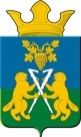 Информационный вестник Ницинского сельского поселения        27 ноября2020 год№ 19 (60)Периодическое издание Думы и Администрации Ницинского сельского поселенияПериодическое издание Думы и Администрации Ницинского сельского поселенияПериодическое издание Думы и Администрации Ницинского сельского поселенияЕдиница измерения: руб.Наименование показателяРазд.Уточненная роспись/планКасс. расходОстаток росписи/планаИсполнение росписи/плана    ОБЩЕГОСУДАРСТВЕННЫЕ ВОПРОСЫ01008 041 200,005 656 628,032 384 571,9770,35%    НАЦИОНАЛЬНАЯ ОБОРОНА0200134 500,0092 222,2042 277,8068,57%    НАЦИОНАЛЬНАЯ БЕЗОПАСНОСТЬ И ПРАВООХРАНИТЕЛЬНАЯ ДЕЯТЕЛЬНОСТЬ0300973 000,00714 904,26258 095,7473,47%    НАЦИОНАЛЬНАЯ ЭКОНОМИКА04006 268 800,001 308 208,844 960 591,1620,87%    ЖИЛИЩНО-КОММУНАЛЬНОЕ ХОЗЯЙСТВО05007 906 276,003 506 040,574 400 235,4344,35%    ОХРАНА ОКРУЖАЮЩЕЙ СРЕДЫ060047 700,000,0047 700,000,00%    ОБРАЗОВАНИЕ070025 000,000,0025 000,000,00%    КУЛЬТУРА, КИНЕМАТОГРАФИЯ080010 695 800,007 755 500,002 940 300,0072,51%    СОЦИАЛЬНАЯ ПОЛИТИКА100035 000,0026 100,008 900,0074,57%    ФИЗИЧЕСКАЯ КУЛЬТУРА И СПОРТ110080 000,0024 000,0056 000,0030,00%    СРЕДСТВА МАССОВОЙ ИНФОРМАЦИИ120027 000,000,0027 000,000,00%ВСЕГО РАСХОДОВ:34 234 276,0019 083 603,9015 150 672,1055,74%Код бюджетной классификацииВид доходаПлановый периодПлановый периодКод бюджетной классификацииВид дохода2022 год2023 год00010000000000000000Налоговые и неналоговые доходы4104429500010100000000000000Налоги на прибыль, доходы30232618210102000010000110Налог на доходы физических лиц30232600010300000000000000Налоги на товары (работы, услуги), реализуемые на территории Российской Федерации2607271000010302000010000110Акцизы по подакцизным товарам (продукции), производимым на территории Российской Федерации2607271000010500000000000000Налоги на совокупный доход474818210503010010000110Единый сельскохозяйственный налог 4748ПРИЛОЖЕНИЕ 3к решению Думы НицинскогоПРИЛОЖЕНИЕ 3к решению Думы НицинскогоПРИЛОЖЕНИЕ 3к решению Думы Ницинскогосельского поселениясельского поселениясельского поселенияот 24.11.2020 № 233-НПАот 24.11.2020 № 233-НПАот 24.11.2020 № 233-НПАРаспределение бюджетных ассигнований по разделам, подразделам, целевым статьям (муниципальным программам Ницинского сельского поселения и непрграммным направлениям деятельности), группам и подгруппам расходов классификации расходов бюджета на 2021 годРаспределение бюджетных ассигнований по разделам, подразделам, целевым статьям (муниципальным программам Ницинского сельского поселения и непрграммным направлениям деятельности), группам и подгруппам расходов классификации расходов бюджета на 2021 годРаспределение бюджетных ассигнований по разделам, подразделам, целевым статьям (муниципальным программам Ницинского сельского поселения и непрграммным направлениям деятельности), группам и подгруппам расходов классификации расходов бюджета на 2021 годРаспределение бюджетных ассигнований по разделам, подразделам, целевым статьям (муниципальным программам Ницинского сельского поселения и непрграммным направлениям деятельности), группам и подгруппам расходов классификации расходов бюджета на 2021 годРаспределение бюджетных ассигнований по разделам, подразделам, целевым статьям (муниципальным программам Ницинского сельского поселения и непрграммным направлениям деятельности), группам и подгруппам расходов классификации расходов бюджета на 2021 годРаспределение бюджетных ассигнований по разделам, подразделам, целевым статьям (муниципальным программам Ницинского сельского поселения и непрграммным направлениям деятельности), группам и подгруппам расходов классификации расходов бюджета на 2021 год№ п/пДокумент, учреждениеКод раздела, подразделаКод  целевой статьиКод вида расходовСумма на 2021 год1234561    ОБЩЕГОСУДАРСТВЕННЫЕ ВОПРОСЫ010000000000000008 629,802      Функционирование высшего должностного лица субъекта Российской Федерации и муниципального образования010200000000000001 343,003        Непрограммные направления деятельности010270000000000001 343,004            Глава администрации Ницинского сельского поселения010270001218100001 343,005              Расходы на выплаты персоналу государственных (муниципальных) органов010270001218101201 343,006      Функционирование законодательных (представительных) органов государственной власти и представительных органов муниципальных образований010300000000000001 181,007        Непрограммные направления деятельности010370000000000001 181,008            Председатель представительного органа муниципального образования010370002211100001 023,009              Расходы на выплаты персоналу государственных (муниципальных) органов010370002211101201 023,0010            Обеспечение деятельности муниципальных органов (центральный аппарат)01037000321000000158,0011              Иные закупки товаров, работ и услуг для обеспечения государственных (муниципальных) нужд01037000321000240156,0012              Уплата налогов, сборов и иных платежей010370003210008502,0013      Функционирование Правительства Российской Федерации, высших исполнительных органов государственной власти субъектов Российской Федерации, местных администраций010400000000000004 612,0014        Муниципальная программа "Социально-экономическое развитие Ницинского сельского поселения на 2019-2024 годы"010418000000000004 612,0015          Подпрограмма "Общегосударственные вопросы на 2019-2024 годы"010418900000000004 612,0016            Обеспечение деятельности муниципальных органов (центральный аппарат)010418902210000004 612,0017              Расходы на выплаты персоналу государственных (муниципальных) органов010418902210001203 940,0018              Иные закупки товаров, работ и услуг для обеспечения государственных (муниципальных) нужд01041890221000240666,0019              Уплата налогов, сборов и иных платежей010418902210008506,0020      Судебная система010500000000000001,6021        Непрограммные направления деятельности010570000000000001,6022            Осуществление государственного полномочия по составлению списков кандидатов в присяжные заседатели федеральных судов общей юрисдикции010570008512000001,6023              Иные закупки товаров, работ и услуг для обеспечения государственных (муниципальных) нужд010570008512002401,6024      Обеспечение деятельности финансовых, налоговых и таможенных органов и органов финансового (финансово-бюджетного) надзора01060000000000000700,0025        Непрограммные направления деятельности01067000000000000700,0026            Передача полномочий исполнительных органов МСУ сельских поселений по составлению. исполнению и контроль за исполнением бюджетов. составлению отчетов об исполнении бюджетов01067002220150000525,0027              Иные межбюджетные трансферты01067002220150540525,0028            Передача полномочий исполнительных органов МСУ сельских поселений по осуществлению внутреннего муниципального финансового контроля01067002220160000175,0029              Иные межбюджетные трансферты01067002220160540175,0030      Другие общегосударственные вопросы01130000000000000792,2031        Муниципальная программа "Социально-экономическое развитие Ницинского сельского поселения на 2019-2024 годы"01131800000000000792,2032          Подпрограмма "Общегосударственные вопросы на 2019-2024 годы"01131890000000000792,2033            Организация межмуниципального сотрудничества011318903200600004,5034              Уплата налогов, сборов и иных платежей011318903200608504,5035            Обеспечение защиты социальных прав лиц, замещающих муниципальные должности в Ницинском сельском поселении01131890420020000766,0036              Социальные выплаты гражданам, кроме публичных нормативных социальных выплат01131890420020320766,0037            Осуществление государственного полномочия Свердловской области по определению перечня должностных лиц, уполномоченных составлять протоколы об административных правонарушениях, предусмотренных законом Свердловской области011318905411000000,2038              Иные закупки товаров, работ и услуг для обеспечения государственных (муниципальных) нужд011318905411002400,2039            Обеспечение деятельности по комплектованию, учету, хранению и использованию архивных документов, находящихся в муниципальной собственности Ницинского сельского поселения011318907200300009,0040              Иные закупки товаров, работ и услуг для обеспечения государственных (муниципальных) нужд011318907200302409,0041            Прочие обязательства муниципального образования0113189092001000012,5042              Иные закупки товаров, работ и услуг для обеспечения государственных (муниципальных) нужд0113189092001024012,5043    НАЦИОНАЛЬНАЯ ОБОРОНА02000000000000000152,8044      Мобилизационная и вневойсковая подготовка02030000000000000152,8045        Муниципальная программа "Социально-экономическое развитие Ницинского сельского поселения на 2019-2024 годы"02031800000000000152,8046          Подпрограмма "Обеспечение общественной безопасности на территории Ницинского сельского поселения на 2019-2024 годы"02031810000000000152,8047            Осуществление государственных полномочий по первичному воинскому учету на территориях, где отсутствуют военные комиссариаты02031810551180000152,8048              Расходы на выплаты персоналу государственных (муниципальных) органов02031810551180120144,8049  Иные закупки товаров, работ и услуг для обеспечения государственных (муниципальных) нужд020318105511802408,0050    НАЦИОНАЛЬНАЯ БЕЗОПАСНОСТЬ И ПРАВООХРАНИТЕЛЬНАЯ ДЕЯТЕЛЬНОСТЬ030000000000000001 000,0051      Обеспечение пожарной безопасности03100000000000000986,0052        Муниципальная программа "Социально-экономическое развитие Ницинского сельского поселения на 2019-2024 годы"03101800000000000986,0053          Подпрограмма "Обеспечение общественной безопасности на территории Ницинского сельского поселения на 2019-2024 годы"03101810000000000986,0054            Обеспечение первичных мер пожарной безопасности на территории Ницинского сельского поселения03101810222010000986,0055              Иные закупки товаров, работ и услуг для обеспечения государственных (муниципальных) нужд03101810222010240986,0056      Другие вопросы в области национальной безопасности и правоохранительной деятельности0314000000000000014,0057        Муниципальная программа "Социально-экономическое развитие Ницинского сельского поселения на 2019-2024 годы"0314180000000000014,0058          Подпрограмма "Обеспечение общественной безопасности на территории Ницинского сельского поселения на 2019-2024 годы"0314181000000000014,0059            Создание условий для деятельности добровольных формирований по охране общественного порядка Ницинского сельского поселения0314181032204000014,0060              Иные закупки товаров, работ и услуг для обеспечения государственных (муниципальных) нужд0314181032204024014,0061    НАЦИОНАЛЬНАЯ ЭКОНОМИКА040000000000000007 219,0062      Дорожное хозяйство (дорожные фонды)040900000000000006 984,0063        Муниципальная программа "Социально-экономическое развитие Ницинского сельского поселения на 2019-2024 годы"040918000000000006 984,0064          Подпрограмма "Развитие транспорта и дорожного хозяйства в Ницинском сельском поселении на 2019-2024 годы"040918300000000006 984,0065            Содержание автомобильных дорог общего пользования и сооружений на них040918301241100001 538,0066              Иные закупки товаров, работ и услуг для обеспечения государственных (муниципальных) нужд040918301241102401 538,0067            Капитальный ремонт и текущий ремонт автомобильных дорого общего пользования и сооружений на них040918302241200005 396,0068              Иные закупки товаров, работ и услуг для обеспечения государственных (муниципальных) нужд040918302241202405 396,0069            Разработка проектной документации на капитальный ремонт автомобильных дорог общего пользования и сооружений на них0409183032416000050,0070              Иные закупки товаров, работ и услуг для обеспечения государственных (муниципальных) нужд0409183032416024050,0071      Другие вопросы в области национальной экономики04120000000000000235,0072        Муниципальная программа "Социально-экономическое развитие Ницинского сельского поселения на 2019-2024 годы"04121800000000000235,0073          Подпрограмма "Развитие имущественного комплекса Ницинского сельского поселения, в том числе обеспечение государственной регистрации права собственности на 2019- 2024 годы"04121820000000000235,0074Проведение кадастровых работв отношении объектов недвижимости0412182032302000044,0075              Иные закупки товаров, работ и услуг для обеспечения государственных (муниципальных) нужд0412182032302024044,0076Осуществление мероприятий по оформлению права собственности автомобильных дорог04121820523010000191,0077              Иные закупки товаров, работ и услуг для обеспечения государственных (муниципальных) нужд04121820523010240191,0078    ЖИЛИЩНО-КОММУНАЛЬНОЕ ХОЗЯЙСТВО050000000000000002 739,0079      Жилищное хозяйство0501000000000000034,0080        Муниципальная программа "Социально-экономическое развитие Ницинского сельского поселения на 2019-2024 годы"0501180000000000034,0081          Подпрограмма "Развитие жилищно-коммунального хозяйства и повышение энергетической эффективности в Ницинском сельском поселении на 2019-2024 годы"0501184000000000034,0082            Обязательные платежи и (или) взносы на проведение капитального ремонта общего имущества в многоквартирных домах в доле муниципального имущества0501184092309000034,0083              Иные закупки товаров, работ и услуг для обеспечения государственных (муниципальных) нужд0501184092309024034,0084      Коммунальное хозяйство05020000000000000300,0085        Муниципальная программа "Социально-экономическое развитие Ницинского сельского поселения на 2019-2024 годы"05021800000000000300,0086          Подпрограмма "Развитие жилищно-коммунального хозяйства и повышение энергетической эффективности в Ницинском сельском поселении на 2019-2024 годы"05021840000000000300,0087            Мероприятия по энергосбережению и повышению энергетической эффективности050218403S2Б00000300,0088              Иные закупки товаров, работ и услуг для обеспечения государственных (муниципальных) нужд050218403S2Б00240300,0089      Благоустройство050300000000000002 204,0090        Муниципальная программа "Социально-экономическое развитие Ницинского сельского поселения на 2019-2024 годы"050318000000000002 204,0091          Подпрограмма "Развитие жилищно-коммунального хозяйства и повышение энергетической эффективности в Ницинском сельском поселении на 2019-2024 годы"050318400000000002 204,0092            Уличное освещение050318405230400001 000,0093              Иные закупки товаров, работ и услуг для обеспечения государственных (муниципальных) нужд050318405230402401 000,0094            Организация и содержание мест захоронения0503184062308000050,0095              Иные закупки товаров, работ и услуг для обеспечения государственных (муниципальных) нужд0503184062308024050,0096            Прочие мероприятия по благоустройству050318407230500001 154,0097              Иные закупки товаров, работ и услуг для обеспечения государственных (муниципальных) нужд050318407230502401 154,0098      Другие вопросы в области жилищно-коммунального хозяйства05050000000000000201,0099        Муниципальная программа "Социально-экономическое развитие Ницинского сельского поселения на 2019-2024 годы"05051800000000000201,00100          Подпрограмма "Развитие жилищно-коммунального хозяйства и повышение энергетической эффективности в Ницинском сельском поселении на 2019-2024 годы"05051840000000000201,00101            Проектирование и строительство газопроводов05051840423070000201,00102              Иные закупки товаров, работ и услуг для обеспечения государственных (муниципальных) нужд05051840423070240201,00103    ОБРАЗОВАНИЕ0700000000000000045,00104      Молодежная политика0707000000000000045,00105        Муниципальная программа "Социально-экономическое развитие Ницинского сельского поселения на 2019-2024 годы"0707180000000000045,00106          Подпрограмма "Развитие физической культуры, спорта и молодежной политики в Ницинском сельском поселении на 2019-2024 годы"0707187000000000045,00107            Молодежная политика0707187022501000045,00108              Иные закупки товаров, работ и услуг для обеспечения государственных (муниципальных) нужд0707187022501024045,00109    КУЛЬТУРА, КИНЕМАТОГРАФИЯ0800000000000000012 756,00110      Культура0801000000000000012 756,00111        Муниципальная программа "Социально-экономическое развитие Ницинского сельского поселения на 2019-2024 годы"0801180000000000012 756,00112          Подпрограмма "Развитие культуры в Ницинского сельского поселения на 2019-2024 годы"0801185000000000012 756,00113            Обеспечение деятельности Домов культуры муниципального учреждения080118502260100009 010,00114              Субсидии бюджетным учреждениям080118502260106109 010,00115            Обеспечение деятельности библиотек муниципального учреждения080118503260200001 500,00116              Субсидии бюджетным учреждениям080118503260206101 500,00117            Субсидии на иные цели080118504260300002 246,00118              Субсидии бюджетным учреждениям080118504260306102 246,00119    СОЦИАЛЬНАЯ ПОЛИТИКА1000000000000000035,00120      Другие вопросы в области социальной политики1006000000000000035,00121        Муниципальная программа "Социально-экономическое развитие Ницинского сельского поселения на 2019-2024 годы"1006180000000000035,00122          Подпрограмма "Социальная политика на территории Ницинского сельского поселения до 2024 года"1006188000000000035,00123            Проведение мероприятий в области социальной политики1006188012901000035,00124              Иные закупки товаров, работ и услуг для обеспечения государственных (муниципальных) нужд1006188012901024035,00125    ФИЗИЧЕСКАЯ КУЛЬТУРА И СПОРТ1100000000000000080,00126      Физическая культура1101000000000000080,00127        Муниципальная программа "Социально-экономическое развитие Ницинского сельского поселения на 2019-2024 годы"1101180000000000080,00128          Подпрограмма "Развитие физической культуры, спорта и молодежной политики в Ницинском сельском поселении на 2019-2024 годы"1101187000000000080,00129            Проведение спортивно-массовых мероприятий1101187012801000080,00130              Иные закупки товаров, работ и услуг для обеспечения государственных (муниципальных) нужд1101187012801024080,00131    СРЕДСТВА МАССОВОЙ ИНФОРМАЦИИ1200000000000000027,00132      Другие вопросы в области средств массовой информации1204000000000000027,00133        Муниципальная программа "Социально-экономическое развитие Ницинского сельского поселения на 2019-2024 годы"1204180000000000027,00134          Подпрограмма "Общегосударственные вопросы на 2019-2024 годы"1204189000000000027,00135            Публикация нормативно правовых актов и материалов в средствах массовой информации1204189122013000027,00136              Иные закупки товаров, работ и услуг для обеспечения государственных (муниципальных) нужд1204189122013024027,00137Всего расходов:   Всего расходов:   Всего расходов:   Всего расходов:   32 683,60ПРИЛОЖЕНИЕ 5ПРИЛОЖЕНИЕ 5ПРИЛОЖЕНИЕ 5к решению Думы Ницинскогок решению Думы Ницинскогок решению Думы Ницинскогосельского поселениясельского поселениясельского поселенияот 24.11.2020 № 233-НПАот 24.11.2020 № 233-НПАот 24.11.2020 № 233-НПАВедомственная структура расходов бюджета Ницинского сельского поселения на 2021 годВедомственная структура расходов бюджета Ницинского сельского поселения на 2021 годВедомственная структура расходов бюджета Ницинского сельского поселения на 2021 годВедомственная структура расходов бюджета Ницинского сельского поселения на 2021 годВедомственная структура расходов бюджета Ницинского сельского поселения на 2021 годВедомственная структура расходов бюджета Ницинского сельского поселения на 2021 годВедомственная структура расходов бюджета Ницинского сельского поселения на 2021 год№ п/пДокумент, учреждениеКод главного распорядителяКод раздела, подразделаКод  целевой статьиКод вида расходовСумма на 2021 годСумма на 2022 год12345671    ДУМА НИЦИНСКОГО                 СЕЛЬСКОГО ПОСЕЛЕНИЯ912000000000000000001 181,001 181,002    ОБЩЕГОСУДАРСТВЕННЫЕ ВОПРОСЫ912010000000000000001 181,001 181,003      Функционирование законодательных (представительных) органов государственной власти и представительных органов муниципальных образований912010300000000000001 181,001 181,004        Непрограммные направления деятельности912010370000000000001 181,001 181,005            Председатель представительного органа муниципального образования912010370002211100001 023,001 023,006              Расходы на выплаты персоналу государственных (муниципальных) органов912010370002211101201 023,001 023,007            Обеспечение деятельности муниципальных органов (центральный аппарат)91201037000321000000158,00158,008              Иные закупки товаров, работ и услуг для обеспечения государственных (муниципальных) нужд91201037000321000240156,00156,009              Уплата налогов, сборов и иных платежей912010370003210008502,002,0010      АДМИНИСТРАЦИЯ НИЦИНСКОГО СЕЛЬСКОГО ПОСЕЛЕНИЯ СЛОБОДО-ТУРИНСКОГО МУНИЦИПАЛЬНОГО РАЙОНА СВЕРДЛОВСКОЙ ОБЛАСТИ9200000000000000000031 502,6023 063,4011    ОБЩЕГОСУДАРСТВЕННЫЕ ВОПРОСЫ920010000000000000007 448,806 753,6012      Функционирование высшего должностного лица субъекта Российской Федерации и муниципального образования920010200000000000001 343,001 343,0013        Непрограммные направления деятельности920010270000000000001 343,001 343,0014            Глава администрации Ницинского сельского поселения920010270001218100001 343,001 343,0015              Расходы на выплаты персоналу государственных (муниципальных) органов920010270001218101201 343,001 343,0016      Функционирование Правительства Российской Федерации, высших исполнительных органов государственной власти субъектов Российской Федерации, местных администраций920010400000000000004 612,004 612,0017        Муниципальная программа "Социально-экономическое развитие Ницинского сельского поселения на 2019-2024 годы"920010418000000000004 612,004 612,0018          Подпрограмма "Общегосударственные вопросы на 2019-2024 годы"920010418900000000004 612,004 612,0019            Обеспечение деятельности муниципальных органов (центральный аппарат)920010418902210000004 612,004 612,0020              Расходы на выплаты персоналу государственных (муниципальных) органов920010418902210001203 940,003 900,0021              Иные закупки товаров, работ и услуг для обеспечения государственных (муниципальных) нужд92001041890221000240666,00706,0022              Уплата налогов, сборов и иных платежей920010418902210008506,006,0023      Судебная система920010500000000000001,606,4024        Непрограммные направления деятельности920010570000000000001,606,4025            Осуществление государственного полномочия по составлению списков кандидатов в присяжные заседатели федеральных судов общей юрисдикции920010570008512000001,606,4026              Иные закупки товаров, работ и услуг для обеспечения государственных (муниципальных) нужд920010570008512002401,606,4027      Обеспечение деятельности финансовых, налоговых и таможенных органов и органов финансового (финансово-бюджетного) надзора92001060000000000000700,000,0028        Непрограммные направления деятельности92001067000000000000700,000,0029            Передача полномочий исполнительных органов МСУ сельских поселений по составлению. исполнению и контроль за исполнением бюджетов. составлению отчетов об исполнении бюджетов92001067002220150000525,000,0030              Иные межбюджетные трансферты92001067002220150540525,000,0031            Передача полномочий исполнительных органов МСУ сельских поселений по осуществлению внутреннего муниципального финансового контроля92001067002220160000175,000,0032              Иные межбюджетные трансферты92001067002220160540175,000,0033      Другие общегосударственные вопросы92001130000000000000792,20792,2034        Муниципальная программа "Социально-экономическое развитие Ницинского сельского поселения на 2019-2024 годы"92001131800000000000792,20792,2035          Подпрограмма "Общегосударственные вопросы на 2019-2024 годы"92001131890000000000792,20792,2036            Организация межмуниципального сотрудничества920011318903200600004,504,5037              Уплата налогов, сборов и иных платежей920011318903200608504,504,5038            Обеспечение защиты социальных прав лиц, замещающих муниципальные должности в Ницинском сельском поселении92001131890420020000766,00766,0039              Социальные выплаты гражданам, кроме публичных нормативных социальных выплат92001131890420020320766,00766,0040            Осуществление государственного полномочия Свердловской области по определению перечня должностных лиц, уполномоченных составлять протоколы об административных правонарушениях, предусмотренных законом Свердловской области920011318905411000000,200,2041              Иные закупки товаров, работ и услуг для обеспечения государственных (муниципальных) нужд920011318905411002400,200,2042            Обеспечение деятельности по комплектованию, учету, хранению и использованию архивных документов, находящихся в муниципальной собственности Ницинского сельского поселения920011318907200300009,009,0043              Иные закупки товаров, работ и услуг для обеспечения государственных (муниципальных) нужд920011318907200302409,009,0044            Прочие обязательства муниципального образования9200113189092001000012,5012,5045              Иные закупки товаров, работ и услуг для обеспечения государственных (муниципальных) нужд9200113189092001024012,5012,5046    НАЦИОНАЛЬНАЯ ОБОРОНА92002000000000000000152,80152,8047      Мобилизационная и вневойсковая подготовка92002030000000000000152,80152,8048        Муниципальная программа "Социально-экономическое развитие Ницинского сельского поселения на 2019-2024 годы"92002031800000000000152,80152,8049          Подпрограмма "Обеспечение общественной безопасности на территории Ницинского сельского поселения на 2019-2024 годы"92002031810000000000152,80152,8050            Осуществление государственных полномочий по первичному воинскому учету на территориях, где отсутствуют военные комиссариаты92002031810551180000152,80152,8051              Расходы на выплаты персоналу государственных (муниципальных) органов92002031810551180120144,80152,8052  Иные закупки товаров, работ и услуг для обеспечения государственных (муниципальных) нужд920020318105511802408,0053    НАЦИОНАЛЬНАЯ БЕЗОПАСНОСТЬ И ПРАВООХРАНИТЕЛЬНАЯ ДЕЯТЕЛЬНОСТЬ920030000000000000001 000,001 000,0054      Обеспечение пожарной безопасности92003100000000000000986,00986,0055        Муниципальная программа "Социально-экономическое развитие Ницинского сельского поселения на 2019-2024 годы"92003101800000000000986,00986,0056          Подпрограмма "Обеспечение общественной безопасности на территории Ницинского сельского поселения на 2019-2024 годы"92003101810000000000986,00986,0057            Обеспечение первичных мер пожарной безопасности на территории Ницинского сельского поселения92003101810222010000986,00986,0058              Иные закупки товаров, работ и услуг для обеспечения государственных (муниципальных) нужд92003101810222010240986,00986,0059      Другие вопросы в области национальной безопасности и правоохранительной деятельности9200314000000000000014,0014,0060        Муниципальная программа "Социально-экономическое развитие Ницинского сельского поселения на 2019-2024 годы"9200314180000000000014,0014,0061          Подпрограмма "Обеспечение общественной безопасности на территории Ницинского сельского поселения на 2019-2024 годы"9200314181000000000014,0014,0062            Создание условий для деятельности добровольных формирований по охране общественного порядка Ницинского сельского поселения9200314181032204000014,0014,0063              Иные закупки товаров, работ и услуг для обеспечения государственных (муниципальных) нужд9200314181032204024014,0014,0064    НАЦИОНАЛЬНАЯ ЭКОНОМИКА920040000000000000007 219,002 842,0065      Дорожное хозяйство (дорожные фонды)920040900000000000006 984,002 607,0066        Муниципальная программа "Социально-экономическое развитие Ницинского сельского поселения на 2019-2024 годы"920040918000000000006 984,002 607,0067          Подпрограмма "Развитие транспорта и дорожного хозяйства в Ницинском сельском поселении на 2019-2024 годы"920040918300000000006 984,002 607,0068            Содержание автомобильных дорог общего пользования и сооружений на них920040918301241100001 538,001 736,0069              Иные закупки товаров, работ и услуг для обеспечения государственных (муниципальных) нужд920040918301241102401 538,001 736,0070            Капитальный ремонт и текущий ремонт автомобильных дорого общего пользования и сооружений на них920040918302241200005 396,00821,0071              Иные закупки товаров, работ и услуг для обеспечения государственных (муниципальных) нужд920040918302241202405 396,00821,0072            Разработка проектной документации на капитальный ремонт автомобильных дорог общего пользования и сооружений на них9200409183032416000050,0050,0073              Иные закупки товаров, работ и услуг для обеспечения государственных (муниципальных) нужд9200409183032416024050,0050,0074      Другие вопросы в области национальной экономики92004120000000000000235,00235,0075        Муниципальная программа "Социально-экономическое развитие Ницинского сельского поселения на 2019-2024 годы"92004121800000000000235,00235,0076          Подпрограмма "Развитие имущественного комплекса Ницинского сельского поселения, в том числе обеспечение государственной регистрации права собственности на 2019- 2024 годы"92004121820000000000235,00235,0077         Проведение кадастровых работв отношении объектов недвижимости9200412182032302000044,0044,0078              Иные закупки товаров, работ и услуг для обеспечения государственных (муниципальных) нужд9200412182032302024044,0044,0079Осуществление мероприятий по оформлению права собственности автомобильных дорог92004121820523010000191,00191,0080              Иные закупки товаров, работ и услуг для обеспечения государственных (муниципальных) нужд92004121820523010240191,00191,0081    ЖИЛИЩНО-КОММУНАЛЬНОЕ ХОЗЯЙСТВО920050000000000000002 739,002 261,0082      Жилищное хозяйство9200501000000000000034,0034,0083        Муниципальная программа "Социально-экономическое развитие Ницинского сельского поселения на 2019-2024 годы"9200501180000000000034,0034,0084          Подпрограмма "Развитие жилищно-коммунального хозяйства и повышение энергетической эффективности в Ницинском сельском поселении на 2019-2024 годы"9200501184000000000034,0034,0085          Обязательные платежи и (или) взносы на проведение капитального ремонта общего имущества в многоквартирных домах в доле муниципального имущества9200501184092309000034,0034,0086              Иные закупки товаров, работ и услуг для обеспечения государственных (муниципальных) нужд9200501184092309024034,0034,0087      Коммунальное хозяйство92005020000000000000300,00300,0088        Муниципальная программа "Социально-экономическое развитие Ницинского сельского поселения на 2019-2024 годы"92005021800000000000300,00300,0089          Подпрограмма "Развитие жилищно-коммунального хозяйства и повышение энергетической эффективности в Ницинском сельском поселении на 2019-2024 годы"92005021840000000000300,00300,0090            Мероприятия по энергосбережению и повышению энергетической эффективности920050218403S2Б00000300,00300,0091              Иные закупки товаров, работ и услуг для обеспечения государственных (муниципальных) нужд920050218403S2Б00240300,00300,0092      Благоустройство920050300000000000002 204,001 726,0093        Муниципальная программа "Социально-экономическое развитие Ницинского сельского поселения на 2019-2024 годы"920050318000000000002 204,001 726,0094          Подпрограмма "Развитие жилищно-коммунального хозяйства и повышение энергетической эффективности в Ницинском сельском поселении на 2019-2024 годы"920050318400000000002 204,001 726,0095            Уличное освещение920050318405230400001 000,00976,0096              Иные закупки товаров, работ и услуг для обеспечения государственных (муниципальных) нужд920050318405230402401 000,00976,0097            Организация и содержание мест захоронения9200503184062308000050,0050,0098              Иные закупки товаров, работ и услуг для обеспечения государственных (муниципальных) нужд9200503184062308024050,0050,0099            Прочие мероприятия по благоустройству920050318407230500001 154,00700,00100              Иные закупки товаров, работ и услуг для обеспечения государственных (муниципальных) нужд920050318407230502401 154,00700,00101      Другие вопросы в области жилищно-коммунального хозяйства92005050000000000000201,00201,00102        Муниципальная программа "Социально-экономическое развитие Ницинского сельского поселения на 2019-2024 годы"92005051800000000000201,00201,00103          Подпрограмма "Развитие жилищно-коммунального хозяйства и повышение энергетической эффективности в Ницинском сельском поселении на 2019-2024 годы"92005051840000000000201,00201,00104            Проектирование и строительство газопроводов92005051840423070000201,00201,00105              Иные закупки товаров, работ и услуг для обеспечения государственных (муниципальных) нужд92005051840423070240201,00201,00106    ОБРАЗОВАНИЕ9200700000000000000045,0045,00107      Молодежная политика9200707000000000000045,0045,00108        Муниципальная программа "Социально-экономическое развитие Ницинского сельского поселения на 2019-2024 годы"9200707180000000000045,0045,00109          Подпрограмма "Развитие физической культуры, спорта и молодежной политики в Ницинском сельском поселении на 2019-2024 годы"9200707187000000000045,0045,00110            Молодежная политика9200707187022501000045,0045,00111              Иные закупки товаров, работ и услуг для обеспечения государственных (муниципальных) нужд9200707187022501024045,0045,00112    КУЛЬТУРА, КИНЕМАТОГРАФИЯ9200800000000000000012 756,009 867,00113      Культура9200801000000000000012 756,009 867,00114        Муниципальная программа "Социально-экономическое развитие Ницинского сельского поселения на 2019-2024 годы"9200801180000000000012 756,009 867,00115          Подпрограмма "Развитие культуры в Ницинского сельского поселения на 2019-2024 годы"9200801185000000000012 756,009 867,00116            Обеспечение деятельности Домов культуры муниципального учреждения920080118502260100009 010,008 367,00117              Субсидии бюджетным учреждениям920080118502260106109 010,008 367,00118            Обеспечение деятельности библиотек муниципального учреждения920080118503260200001 500,001 500,00119              Субсидии бюджетным учреждениям920080118503260206101 500,001 500,00120            Субсидии на иные цели920080118504260300002 246,000,00121            Субсидии бюджетным учреждениям920080118504260306102 246,000,00122    СОЦИАЛЬНАЯ ПОЛИТИКА9201000000000000000035,0035,00123      Другие вопросы в области социальной политики9201006000000000000035,0035,00124        Муниципальная программа "Социально-экономическое развитие Ницинского сельского поселения на 2019-2024 годы"9201006180000000000035,0035,00125          Подпрограмма "Социальная политика на территории Ницинского сельского поселения до 2024 года"9201006188000000000035,0035,00126            Проведение мероприятий в области социальной политики9201006188012901000035,0035,00127              Иные закупки товаров, работ и услуг для обеспечения государственных (муниципальных) нужд9201006188012901024035,0035,00128    ФИЗИЧЕСКАЯ КУЛЬТУРА И СПОРТ9201100000000000000080,0080,00129      Физическая культура9201101000000000000080,0080,00130        Муниципальная программа "Социально-экономическое развитие Ницинского сельского поселения на 2019-2024 годы"9201101180000000000080,0080,00131          Подпрограмма "Развитие физической культуры, спорта и молодежной политики в Ницинском сельском поселении на 2019-2024 годы"9201101187000000000080,0080,00132            Проведение спортивно-массовых мероприятий9201101187012801000080,0080,00133              Иные закупки товаров, работ и услуг для обеспечения государственных (муниципальных) нужд9201101187012801024080,0080,00134    СРЕДСТВА МАССОВОЙ ИНФОРМАЦИИ9201200000000000000027,0027,00135      Другие вопросы в области средств массовой информации9201204000000000000027,0027,00136        Муниципальная программа "Социально-экономическое развитие Ницинского сельского поселения на 2019-2024 годы"9201204180000000000027,0027,00137          Подпрограмма "Общегосударственные вопросы на 2019-2024 годы"9201204189000000000027,0027,00138            Публикация нормативно правовых актов и материалов в средствах массовой информации9201204189122013000027,0027,00139              Иные закупки товаров, работ и услуг для обеспечения государственных (муниципальных) нужд9201204189122013024027,0027,00Всего расходов:   Всего расходов:   Всего расходов:   Всего расходов:   Всего расходов:   32 683,60#ССЫЛКА!ПРИЛОЖЕНИЕ 6ПРИЛОЖЕНИЕ 6ПРИЛОЖЕНИЕ 6к решению Думы Ницинскогок решению Думы Ницинскогосельского поселениясельского поселениясельского поселенияот 24.11.2020 № 233-НПАот 24.11.2020 № 233-НПАот 24.11.2020 № 233-НПАВедомственная структура расходов бюджета Ницинского сельского поселения                                                                на плановый период 2022 и 2023 годовВедомственная структура расходов бюджета Ницинского сельского поселения                                                                на плановый период 2022 и 2023 годовВедомственная структура расходов бюджета Ницинского сельского поселения                                                                на плановый период 2022 и 2023 годовВедомственная структура расходов бюджета Ницинского сельского поселения                                                                на плановый период 2022 и 2023 годовВедомственная структура расходов бюджета Ницинского сельского поселения                                                                на плановый период 2022 и 2023 годовВедомственная структура расходов бюджета Ницинского сельского поселения                                                                на плановый период 2022 и 2023 годовВедомственная структура расходов бюджета Ницинского сельского поселения                                                                на плановый период 2022 и 2023 годовВедомственная структура расходов бюджета Ницинского сельского поселения                                                                на плановый период 2022 и 2023 годов№ п/пДокумент, учреждениеКод главного распорядителяКод раздела, подразделаКод  целевой статьиКод вида расходовСумма на 2021 годПлановый период,           в тыс. рублей№ п/пДокумент, учреждениеКод главного распорядителяКод раздела, подразделаКод  целевой статьиКод вида расходов2022 год2023 год123456781       ДУМА НИЦИНСКОГО                 СЕЛЬСКОГО ПОСЕЛЕНИЯ912000000000000000001 181,001 181,001 295,002    ОБЩЕГОСУДАРСТВЕННЫЕ ВОПРОСЫ912010000000000000001 181,001 181,001 295,003      Функционирование законодательных (представительных) органов государственной власти и представительных органов муниципальных образований912010300000000000001 181,001 181,001 295,004        Непрограммные направления деятельности912010370000000000001 181,001 181,001 295,005            Председатель представительного органа муниципального образования912010370002211100001 023,001 023,001 122,006              Расходы на выплаты персоналу государственных (муниципальных) органов912010370002211101201 023,001 023,001 122,007            Обеспечение деятельности муниципальных органов (центральный аппарат)91201037000321000000158,00158,00173,008              Иные закупки товаров, работ и услуг для обеспечения государственных (муниципальных) нужд91201037000321000240156,00156,00171,009              Уплата налогов, сборов и иных платежей912010370003210008502,002,002,0010     СЛОБОДО-ТУРИНСКАЯ РАЙОННАЯ ТЕРРИТОРИАЛЬНАЯ         ИЗБИРАТЕЛЬНАЯ КОМИССИЯ918000000000000000000,00980,000,0011    ОБЩЕГОСУДАРСТВЕННЫЕ ВОПРОСЫ918010000000000000000,00980,000,0012        Обеспечение проведения выборов и референдумов918010700000000000000,00980,000,0013        Непрограммные направления деятельности91810770000000000000,00980,000,0014      Осуществление проведения муниципальных выборов918010770009201200000,00980,000,0015      Иные закупки товаров, работ и услуг для обеспечения государственных (муниципальных) нужд918010770009201202400,00980,000,0016       АДМИНИСТРАЦИЯ НИЦИНСКОГО СЕЛЬСКОГО ПОСЕЛЕНИЯ СЛОБОДО-ТУРИНСКОГО МУНИЦИПАЛЬНОГО РАЙОНА СВЕРДЛОВСКОЙ ОБЛАСТИ92000000000000000000#ССЫЛКА!23 063,4025 656,6017    ОБЩЕГОСУДАРСТВЕННЫЕ ВОПРОСЫ92001000000000000000#ССЫЛКА!6 753,607 400,3018      Функционирование высшего должностного лица субъекта Российской Федерации и муниципального образования920010200000000000001 343,001 343,001 474,0019        Непрограммные направления деятельности920010270000000000001 343,001 343,001 474,0020        Глава администрации Ницинского сельского поселения920010270001218100001 343,001 343,001 474,0021        Расходы на выплаты персоналу государственных (муниципальных) органов920010270001218101201 343,001 343,001 474,0022      Функционирование Правительства Российской Федерации, высших исполнительных органов государственной власти субъектов Российской Федерации, местных администраций920010400000000000004 612,004 612,005 056,0023        Муниципальная программа "Социально-экономическое развитие Ницинского сельского поселения на 2019-2024 годы"920010418000000000004 612,004 612,005 056,0024          Подпрограмма "Общегосударственные вопросы на 2019-2024 годы"920010418900000000004 612,004 612,005 056,0025            Обеспечение деятельности муниципальных органов (центральный аппарат)920010418902210000004 612,004 612,005 056,0026              Расходы на выплаты персоналу государственных (муниципальных) органов920010418902210001203 900,003 900,004 279,0027              Иные закупки товаров, работ и услуг для обеспечения государственных (муниципальных) нужд92001041890221000240706,00706,00771,0028              Уплата налогов, сборов и иных платежей920010418902210008506,006,006,0029      Судебная система920010500000000000001,606,400,6030        Непрограммные направления деятельности920010570000000000001,606,400,6031            Осуществление государственного полномочия по составлению списков кандидатов в присяжные заседатели федеральных судов общей юрисдикции920010570008512000001,606,400,6032              Иные закупки товаров, работ и услуг для обеспечения государственных (муниципальных) нужд920010570008512002401,606,400,6033      Другие общегосударственные вопросы92001130000000000000792,20792,20869,7034        Муниципальная программа "Социально-экономическое развитие Ницинского сельского поселения на 2019-2024 годы"92001131800000000000792,20792,20869,7035          Подпрограмма "Общегосударственные вопросы на 2019-2024 годы"92001131890000000000792,20792,20869,7036            Организация межмуниципального сотрудничества920011318903200600004,504,504,5037              Уплата налогов, сборов и иных платежей920011318903200608504,504,504,5038            Обеспечение защиты социальных прав лиц, замещающих муниципальные должности в Ницинском сельском поселении92001131890420020000766,00766,00841,0039              Социальные выплаты гражданам, кроме публичных нормативных социальных выплат92001131890420020320766,00766,00841,0040            Осуществление государственного полномочия Свердловской области по определению перечня должностных лиц, уполномоченных составлять протоколы об административных правонарушениях, предусмотренных законом Свердловской области920011318905411000000,200,200,2041              Иные закупки товаров, работ и услуг для обеспечения государственных (муниципальных) нужд920011318905411002400,200,200,2042            Обеспечение деятельности по комплектованию, учету, хранению и использованию архивных документов, находящихся в муниципальной собственности Ницинского сельского поселения920011318907200300009,009,0010,0043              Иные закупки товаров, работ и услуг для обеспечения государственных (муниципальных) нужд920011318907200302409,009,0010,0044            Прочие обязательства муниципального образования9200113189092001000012,5012,5014,0045              Иные закупки товаров, работ и услуг для обеспечения государственных (муниципальных) нужд9200113189092001024012,5012,5014,0046    НАЦИОНАЛЬНАЯ ОБОРОНА92002000000000000000152,80152,80152,8047      Мобилизационная и вневойсковая подготовка92002030000000000000152,80152,80152,8048        Муниципальная программа "Социально-экономическое развитие Ницинского сельского поселения на 2019-2024 годы"92002031800000000000152,80152,80152,8049          Подпрограмма "Обеспечение общественной безопасности на территории Ницинского сельского поселения на 2019-2024 годы"92002031810000000000152,80152,80152,8050            Осуществление государственных полномочий по первичному воинскому учету на территориях, где отсутствуют военные комиссариаты92002031810551180000152,80152,80152,8051              Расходы на выплаты персоналу государственных (муниципальных) органов92002031810551180120152,80152,80152,8052    НАЦИОНАЛЬНАЯ БЕЗОПАСНОСТЬ И ПРАВООХРАНИТЕЛЬНАЯ ДЕЯТЕЛЬНОСТЬ920030000000000000001 000,001 000,001 098,0053      Обеспечение пожарной безопасности92003100000000000000986,00986,001 082,0054        Муниципальная программа "Социально-экономическое развитие Ницинского сельского поселения на 2019-2024 годы"92003101800000000000986,00986,001 082,0055          Подпрограмма "Обеспечение общественной безопасности на территории Ницинского сельского поселения на 2019-2024 годы"92003101810000000000986,00986,001 082,0056            Обеспечение первичных мер пожарной безопасности на территории Ницинского сельского поселения92003101810222010000986,00986,001 082,0057              Иные закупки товаров, работ и услуг для обеспечения государственных (муниципальных) нужд92003101810222010240986,00986,001 082,0058      Другие вопросы в области национальной безопасности и правоохранительной деятельности9200314000000000000014,0014,0016,0059        Муниципальная программа "Социально-экономическое развитие Ницинского сельского поселения на 2019-2024 годы"9200314180000000000014,0014,0016,0060          Подпрограмма "Обеспечение общественной безопасности на территории Ницинского сельского поселения на 2019-2024 годы"9200314181000000000014,0014,0016,0061            Создание условий для деятельности добровольных формирований по охране общественного порядка Ницинского сельского поселения9200314181032204000014,0014,0016,0062              Иные закупки товаров, работ и услуг для обеспечения государственных (муниципальных) нужд9200314181032204024014,0014,0016,0063    НАЦИОНАЛЬНАЯ ЭКОНОМИКА920040000000000000007 219,002 842,002 969,0064      Дорожное хозяйство (дорожные фонды)920040900000000000006 984,002 607,002 710,0065        Муниципальная программа "Социально-экономическое развитие Ницинского сельского поселения на 2019-2024 годы"920040918000000000006 984,002 607,002 710,0066          Подпрограмма "Развитие транспорта и дорожного хозяйства в Ницинском сельском поселении на 2019-2024 годы"920040918300000000006 984,002 607,002 710,0067            Содержание автомобильных дорог общего пользования и сооружений на них920040918301241100001 538,001 736,001 754,0068              Иные закупки товаров, работ и услуг для обеспечения государственных (муниципальных) нужд920040918301241102401 538,001 736,001 754,0069            Капитальный ремонт и текущий ремонт автомобильных дорого общего пользования и сооружений на них920040918302241200005 396,00821,00901,0070              Иные закупки товаров, работ и услуг для обеспечения государственных (муниципальных) нужд920040918302241202405 396,00821,00901,0071            Разработка проектной документации на капитальный ремонт автомобильных дорог общего пользования и сооружений на них9200409183032416000050,0050,0055,0072              Иные закупки товаров, работ и услуг для обеспечения государственных (муниципальных) нужд9200409183032416024050,0050,0055,0073      Другие вопросы в области национальной экономики92004120000000000000235,00235,00259,0074        Муниципальная программа "Социально-экономическое развитие Ницинского сельского поселения на 2019-2024 годы"92004121800000000000235,00235,00259,0075          Подпрограмма "Развитие имущественного комплекса Ницинского сельского поселения, в том числе обеспечение государственной регистрации права собственности на 2019- 2024 годы"92004121820000000000235,00235,00259,0076        Проведение кадастровых работв отношении объектов недвижимости9200412182032302000044,0044,0049,0077              Иные закупки товаров, работ и услуг для обеспечения государственных (муниципальных) нужд9200412182032302024044,0044,0049,0078        Осуществление мероприятий по оформлению права собственности автомобильных дорог92004121820523010000191,00191,00210,0079              Иные закупки товаров, работ и услуг для обеспечения государственных (муниципальных) нужд92004121820523010240191,00191,00210,0080    ЖИЛИЩНО-КОММУНАЛЬНОЕ ХОЗЯЙСТВО920050000000000000002 739,002 261,003 709,5081      Жилищное хозяйство9200501000000000000034,0034,0038,0082        Муниципальная программа "Социально-экономическое развитие Ницинского сельского поселения на 2019-2024 годы"9200501180000000000034,0034,0038,0083          Подпрограмма "Развитие жилищно-коммунального хозяйства и повышение энергетической эффективности в Ницинском сельском поселении на 2019-2024 годы"9200501184000000000034,0034,0038,0084            Обязательные платежи и (или) взносы на проведение капитального ремонта общего имущества в многоквартирных домах в доле муниципального имущества9200501184092309000034,0034,0038,0085              Иные закупки товаров, работ и услуг для обеспечения государственных (муниципальных) нужд9200501184092309024034,0034,0038,0086      Коммунальное хозяйство92005020000000000000300,00300,00395,5087        Муниципальная программа "Социально-экономическое развитие Ницинского сельского поселения на 2019-2024 годы"92005021800000000000300,00300,00395,5088          Подпрограмма "Развитие жилищно-коммунального хозяйства и повышение энергетической эффективности в Ницинском сельском поселении на 2019-2024 годы"92005021840000000000300,00300,00395,5089            Мероприятия по энергосбережению и повышению энергетической эффективности920050218403S2Б00000300,00300,00395,5090              Иные закупки товаров, работ и услуг для обеспечения государственных (муниципальных) нужд920050218403S2Б00240300,00300,00395,5091      Благоустройство920050300000000000002 204,001 726,003 055,0092        Муниципальная программа "Социально-экономическое развитие Ницинского сельского поселения на 2019-2024 годы"920050318000000000002 204,001 726,003 055,0093          Подпрограмма "Развитие жилищно-коммунального хозяйства и повышение энергетической эффективности в Ницинском сельском поселении на 2019-2024 годы"920050318400000000002 204,001 726,003 055,0094            Уличное освещение920050318405230400001 000,00976,001 200,0095              Иные закупки товаров, работ и услуг для обеспечения государственных (муниципальных) нужд920050318405230402401 000,00976,001 200,0096            Организация и содержание мест захоронения9200503184062308000050,0050,0055,0097              Иные закупки товаров, работ и услуг для обеспечения государственных (муниципальных) нужд9200503184062308024050,0050,0055,0098            Прочие мероприятия по благоустройству920050318407230500001 154,00700,001 800,0099              Иные закупки товаров, работ и услуг для обеспечения государственных (муниципальных) нужд920050318407230502401 154,00700,001 800,00100      Другие вопросы в области жилищно-коммунального хозяйства92005050000000000000201,00201,00221,00101        Муниципальная программа "Социально-экономическое развитие Ницинского сельского поселения на 2019-2024 годы"92005051800000000000201,00201,00221,00102          Подпрограмма "Развитие жилищно-коммунального хозяйства и повышение энергетической эффективности в Ницинском сельском поселении на 2019-2024 годы"92005051840000000000201,00201,00221,00103            Проектирование и строительство газопроводов92005051840423070000201,00201,00221,00104              Иные закупки товаров, работ и услуг для обеспечения государственных (муниципальных) нужд92005051840423070240201,00201,00221,00105    ОБРАЗОВАНИЕ9200700000000000000045,0045,0050,00106      Молодежная политика9200707000000000000045,0045,0050,00107        Муниципальная программа "Социально-экономическое развитие Ницинского сельского поселения на 2019-2024 годы"9200707180000000000045,0045,0050,00108          Подпрограмма "Развитие физической культуры, спорта и молодежной политики в Ницинском сельском поселении на 2019-2024 годы"9200707187000000000045,0045,0050,00109            Молодежная политика9200707187022501000045,0045,0050,00110              Иные закупки товаров, работ и услуг для обеспечения государственных (муниципальных) нужд9200707187022501024045,0045,0050,00111    КУЛЬТУРА, КИНЕМАТОГРАФИЯ9200800000000000000012 756,009 867,0010 120,00112      Культура9200801000000000000012 756,009 867,0010 120,00113        Муниципальная программа "Социально-экономическое развитие Ницинского сельского поселения на 2019-2024 годы"9200801180000000000012 756,009 867,0010 120,00114          Подпрограмма "Развитие культуры в Ницинского сельского поселения на 2019-2024 годы"9200801185000000000012 756,009 867,0010 120,00115            Обеспечение деятельности Домов культуры муниципального учреждения920080118502260100009 010,008 367,008 474,00116              Субсидии бюджетным учреждениям920080118502260106109 010,008 367,008 474,00117            Обеспечение деятельности библиотек муниципального учреждения920080118503260200001 500,001 500,001 646,00118              Субсидии бюджетным учреждениям920080118503260206101 500,001 500,001 646,00119            Субсидии на иные цели920080118504260300002 246,000,000,00120              Субсидии бюджетным учреждениям920080118504260306102 246,000,000,00121    СОЦИАЛЬНАЯ ПОЛИТИКА9201000000000000000035,0035,0039,00122      Другие вопросы в области социальной политики9201006000000000000035,0035,0039,00123        Муниципальная программа "Социально-экономическое развитие Ницинского сельского поселения на 2019-2024 годы"9201006180000000000035,0035,0039,00124          Подпрограмма "Социальная политика на территории Ницинского сельского поселения до 2024 года"9201006188000000000035,0035,0039,00125            Проведение мероприятий в области социальной политики9201006188012901000035,0035,0039,00126              Иные закупки товаров, работ и услуг для обеспечения государственных (муниципальных) нужд9201006188012901024035,0035,0039,00127    ФИЗИЧЕСКАЯ КУЛЬТУРА И СПОРТ9201100000000000000080,0080,0088,00128      Физическая культура9201101000000000000080,0080,0088,00129        Муниципальная программа "Социально-экономическое развитие Ницинского сельского поселения на 2019-2024 годы"9201101180000000000080,0080,0088,00130          Подпрограмма "Развитие физической культуры, спорта и молодежной политики в Ницинском сельском поселении на 2019-2024 годы"9201101187000000000080,0080,0088,00131            Проведение спортивно-массовых мероприятий9201101187012801000080,0080,0088,00132              Иные закупки товаров, работ и услуг для обеспечения государственных (муниципальных) нужд9201101187012801024080,0080,0088,00133    СРЕДСТВА МАССОВОЙ ИНФОРМАЦИИ9201200000000000000027,0027,0030,00134      Другие вопросы в области средств массовой информации9201204000000000000027,0027,0030,00135        Муниципальная программа "Социально-экономическое развитие Ницинского сельского поселения на 2019-2024 годы"9201204180000000000027,0027,0030,00136          Подпрограмма "Общегосударственные вопросы на 2019-2024 годы"9201204189000000000027,0027,0030,00137            Публикация нормативно правовых актов и материалов в средствах массовой информации9201204189122013000027,0027,0030,00138              Иные закупки товаров, работ и услуг для обеспечения государственных (муниципальных) нужд9201204189122013024027,0027,0030,00Всего расходов:   Всего расходов:   Всего расходов:   Всего расходов:   Всего расходов:   #ССЫЛКА!25 224,4026 951,60Доходы поселения в проекте бюджета 2021 год2022 год2023 годвсего32683,625867,428361,6из них:собственные3963,04104,04295,0дотация11244,09850,010274,0субвенция154,6159,4153,6Иные МБТ17322,011754,013639,0Расходы, всего32683,625867,428361,6Наименование доходов2021 год2022 год2023 годНалог на доходы физических лиц 281,0302,0326,0Акцизы по подакцизным товарам2507,02607,02710,0Налог на имущество физических лиц177,0194,0255,0Земельный налог892,0892,0892,0Налоги на совокупный доход46,047,048,0Доходы от сдачи в аренду муниципального имущества6,06,06,0Плата за пользование жилых помещений (плата за наём) муниципального жилищного фонда сельских поселений54,056,058,0Наименование доходов2021 год2022 год2023 годНалоговые и неналоговые доходы, всего3963,04104,04295,0Налоговые доходы- налог на доходы физических лиц281,0302,0326,0- акцизы по подакцизным товарам2507,02607,02710,0- налог на имущество физических лиц177,0194,0255,0- земельный налог892,0892,0892,0Налоги на совокупный доход46,047,048,0Доходы от использования имущества, находящегося  в государственной и муниципальной собственности60,062,064,0Доходы от сдачи в аренду муниципального имущества6,06,06,0Плата за пользование жилых помещений (плата за наём) муниципального жилищного фонда сельских поселений54,059,058,02021 год2022 год2023 годБезвозмездные поступления из бюджета муниципального района, всего28720,821763,424066,6- дотация на выравнивание уровня бюджетного обеспечения поселения11244,09850,010274,0- субвенции154,6159,4153,6- иные МБТ17322,011754,013639,0№ п/пВиды услугТарифы и цены за услуги  с01.01.2021по 30.06.2021Тарифы и цены за услуги  с01.07.2021по 31.12.2021гСтавка платы с 1чел/мес/руб1234511.Жилищные услуги11.1Содержание и текущий ремонт жилфонда , за 1м2 общей площади         2,92          3,03 1.2Наем жилья , за  общей площади- базовая ставка платы    1,2511,301.3Вывоз жидких бытовых отходовЗа 1 тн Жилые дома 11001100организации1128,501128,50№п/пВиды услугЕдиница измерен.НормативыНормативы123441. Социальная норма площади жильяна одиноко проживающегоМ2 общей площади3333на семью из 2-х и более человекМ2 общей площади18м2 на 1 человека и дополнительно 9м2 на семью18м2 на 1 человека и дополнительно 9м2 на семью2Отопление Г/кал/м2/мес0,0350,0353Накопление жидких бытовых отходов:л/сут/челм3/мес/челл/сут/челм3/мес/чел3.1Жилые дома коттеджного  типа6011.83Председатель ДумыНицинского сельского поселения____________ Л.Д. ХомченкоИ.о главы администрацииНицинского сельского поселения __________ Г.И. КошелеваNФ.И.О. и дата  
рождения члена 
инициативной  
группы     Адрес места жительства  
(с указанием индекса)  Номер   
контактного
телефона  Личная 
подписьN 
п/пФамилия,
имя,  
отчествоАдрес   
места   
жительстваСерия, номер и дата выдачи
паспорта или документа,  
заменяющего, паспорт   
гражданина        Подпись и
дата ее 
внесения 